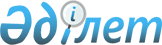 2019-2021 жылдарға арналған облыстық бюджет туралы
					
			Күшін жойған
			
			
		
					Батыс Қазақстан облыстық мәслихатының 2018 жылғы 14 желтоқсандағы № 21-2 шешімі. Батыс Қазақстан облысының Әділет департаментінде 2018 жылғы 21 желтоқсанда № 5451 болып тіркелді. Күші жойылды -Батыс Қазақстан облыстық мәслихатының 2020 жылғы 18 наурыздағы № 33-19 шешімімен
      Ескерту. Күші жойылды - Батыс Қазақстан облыстық мәслихатының 18.03.2020 № 33-19 шешімімен (алғашқы ресми жарияланған күнінен бастап қолданысқа енгізіледі).
      Қазақстан Республикасының 2008 жылғы 4 желтоқсандағы Бюджет кодексіне және Қазақстан Республикасының 2001 жылғы 23 қаңтардағы "Қазақстан Республикасындағы жергілікті мемлекеттік басқару және өзін-өзі басқару туралы" Заңына сәйкес Батыс Қазақстан облыстық мәслихаты ШЕШІМ ҚАБЫЛДАДЫ:
      1. 2019-2021 жылдарға арналған облыстық бюджет тиісінше 1, 2 және 3-қосымшаларға сәйкес, соның ішінде 2019 жылға келесі көлемдерде бекітілсін:
      1) кірістер – 155 702 433 мың теңге:
      салықтық түсімдер – 40 856 772 мың теңге;
      салықтық емес түсімдер – 1 914 822 мың теңге;
      негізгі капиталды сатудан түсетін түсімдер – 20 536 мың теңге;
      трансферттер түсімі – 112 910 303 мың теңге;
      2) шығындар – 156 429 643 мың теңге:
      3) таза бюджеттік кредиттеу – 11 315 706 мың теңге:
      бюджеттік кредиттер – 17 089 679 мың теңге;
      бюджеттік кредиттерді өтеу – 5 773 973 мың теңге;
      4) қаржы активтерімен операциялар бойынша сальдо – 385 392 мың теңге:
      қаржы активтерін сатып алу – 385 392 мың теңге;
      мемлекеттің қаржы активтерін сатудан түсетін түсімдер – 0 теңге;
      5) бюджет тапшылығы (профициті) – -12 428 308 мың теңге:
      6) бюджет тапшылығын қаржыландыру (профицитін пайдалану) – 12 428 308 мың теңге:
      қарыздар түсімі – 16 839 679 мың теңге;
      қарыздарды өтеу – 5 194 404 мың теңге;
      бюджет қаражатының пайдаланылатын қалдықтары – 783 033 мың теңге.
      Ескерту. 1-тармақ жаңа редакцияда - Батыс Қазақстан облыстық мәслихатының 22.11.2019 № 31-2 шешімімен (01.01.2019 бастап қолданысқа енгізіледі).


      2. 2019 жылға арналған облыстық бюджет түсімдері Қазақстан Республикасының Бюджет кодексіне, Қазақстан Республикасының 2018 жылғы 30 қарашадағы "2019-2021 жылдарға арналған республикалық бюджет туралы" Заңына сәйкес және осы шешімнің 4, 5, 6, 7-тармақтарына сәйкес қалыптастырылады.
      3. Қазақстан Республикасының "2019-2021 жылдарға арналған Республикалық бюджет туралы" Заңының 6, 8, 10, 11, 13, 14, 15, 26-баптары қаперге және басшылыққа алынсын:
      1) 2019 жылға арналған облыстық бюджетте республикалық бюджеттен бөлінетін нысаналы трансферттердің және кредиттердің түсімі жалпы сомада 62 937 107 мың теңге көлемінде ескерілсін:
      төмен ақы төленетін қызметкерлердің жалақысының мөлшерін көтеру үшін олардың салықтық жүктемесін төмендетуге байланысты шығындарын өтеуге – 1 192 971 мың теңге;
      азаматтық қызметшілердің жекелеген санаттарының, мемлекеттік бюджет қаражаты есебінен ұсталатын ұйымдар қызметкерлерінің, қазыналық кәсіпорындар қызметкерлерінің жалақысын көтеруге – 11 603 824 мың теңге;
      ішкі істер органдары қызметкерлерінің сыныптық біліктілігі үшін үстемеақы мөлшерлерін ұлғайтуға – 85 334 мың теңге;
      ішкі істер органдары қызметкерлерінің лауазымдық айлықақыларын көтеруге – 582 240 мың теңге;
      жол-патрульдік полицияның саптық бөлімшелерінің қызметкерлеріне, учаскелік полиция инспекторларына және кәмелетке толмағандардың істері жөніндегі учаскелік полиция инспекторларына тұрғын үйді жалдау (жалға алу) үшін өтемақы төлеуге – 12 155 мың теңге;
      орта білім беру ұйымдарын жан басына шаққандағы қаржыландыруды сынақтан өткізуге – 27 709 мың теңге;
      бастауыш, негізгі және жалпы орта білім беру ұйымдарының мұғалімдері мен педагог-психологтарының еңбегіне ақы төлеуді ұлғайтуға – 5 012 832 мың теңге;
      медициналық ұйымның жыныстық құмарлықты төмендететін, сот шешімі негізінде жүзеге асырылатын іс-шараларды өткізуіне – 0 теңге;
      жергілікті деңгейде денсаулық сақтау ұйымдарын материалдық-техникалық жарақтандыруға – 92 500 мың теңге;
      вакциналарды және басқа да иммундық-биологиялық препараттарды сатып алуға – 871 116 мың теңге;
      саламатты өмір салтын насихаттауға – 87 958 мың теңге;
      ЖИТС профилактикасы және оған қарсы күрес жөніндегі іс-шараларды іске асыруға – 108 295 мың теңге;
      мемлекеттік атаулы әлеуметтік көмек төлеуге – 4 687 643 мың теңге;
      халықты жұмыспен қамту орталықтарына әлеуметтік жұмыс жөніндегі консультанттар мен ассистенттерді енгізуге – 119 349 мың теңге;
      арнайы әлеуметтік қызметтер көрсету стандарттарын енгізуге – 3 670 мың теңге;
      үкіметтік емес ұйымдарда мемлекеттік әлеуметтік тапсырысты орналастыруға – 38 999 мың теңге;
      кохлеарлық импланттарға сөйлеу процессорларын ауыстыру және теңшеу жөніндегі көрсетілетін қызметтерге – 17 220 мың теңге;
      мүгедектерді жұмысқа орналастыру үшін арнайы жұмыс орындарын құруға жұмыс берушінің шығындарын субсидиялауға – 8 948 мың теңге;
      мүгедектерді міндетті гигиеналық құралдармен қамтамасыз ету нормаларын ұлғайтуға – 152 205 мың теңге;
      ымдау тілі маманының қызмет көрсетуге – 30 835 мың теңге;
      техникалық көмекшi (компенсаторлық) құралдар тiзбесiн кеңейтуге – 112 754 мың теңге;
      Spina bifida диагнозымен мүгедек балаларды бір реттік қолданылатын катетерлермен қамтамасыз етуге – 920 мың теңге;
      жалақыны ішінара субсидиялауға – 125 957 мың теңге;
      жастар практикасына – 434 805 мың теңге;
      ақпараттық жұмысқа – 1 953 мың теңге;
      NEET санатындағы жастарға және табысы аз көпбалалы отбасыларға, табысы аз еңбекке қабілетті мүгедектерге жаңа бизнес-идеяларды жүзеге асыру үшін мемлекеттік гранттарға – 182 810 мың теңге;
      жаңалық телебағдарламаларының трансляциясын сурдоаудармамен сүйемелдеуді қамтамасыз етуге – 8 434 мың теңге;
      көлiк инфрақұрылымының басым жобаларын қаржыландыруға – 6 988 156 мың теңге;
      мүгедектерге қызмет көрсетуге бағдарланған ұйымдар орналасқан жерлерде жол белгілері мен сілтегіштерін орнатуға – 779 мың теңге;
      агроөнеркәсіптік кешен саласындағы дайындаушы ұйымдарға есептелген қосылған құн салығы шегінде бюджетке төленген қосылған құн салығының сомасын субсидиялауға – 63 050 мың теңге;
      ауыл шаруашылығы жануарларын, техниканы және технологиялық жабдықты сатып алуға кредит беру, сондай-ақ лизинг кезінде сыйақы мөлшерлемелерін субсидиялауға – 2 196 616 мың теңге;
      инвестициялық салымдар кезінде агроөнеркәсіптік кешен субъектісі шеккен шығыстардың бір бөлігін өтеуге – 2 657 828 мың теңге;
      орман шаруашылығы және ерекше қорғалатын табиғи аумақтардың ауылдық жерде жұмыс істейтін азаматтық қызметшілерінің лауазымдық айлықақыларын көтеруге – 61 281 мың теңге;
      ауыз сумен жабдықтаудың баламасыз көздерi болып табылатын сумен жабдықтаудың аса маңызды топтық және оқшау жүйелерiнен ауыз су беру жөніндегі көрсетілетін қызметтердің құнын субсидиялауға – 282 902 мың теңге;
      бастауыш, негізгі орта және жалпы орта білім беру объектілерін салуға және реконструкциялауға – 2 010 000 мың теңге;
      спорт нысандарын дамытуға – 750 000 мың теңге;
      коммуналдық тұрғын үй қорының тұрғын үйін салуға және (немесе) реконструкциялауға – 3 876 837 мың теңге, оның ішінде: әлеуметтік-осал топтар үшін тұрғын үй салуға – 2 330 708 мың теңге; аз қамтылған көпбалалы отбасылар үшін тұрғын үй салуға – 1 546 129 мың теңге;
      инженерлік-коммуникациялық инфрақұрылымды дамытуға және (немесе) жайластыруға – 2 122 669 мың теңге;
      елді мекендерді сумен жабдықтау және су бұру жүйелерін дамытуға – 3 506 003 мың теңге;
      сумен жабдықтау және су бұру жүйелерін дамытуға – 593 222 мың теңге;
      газ тасымалдау жүйесін дамытуға – 1 029 696 мың теңге;
      көлік инфрақұрылымын дамытуға – 858 080 мың теңге;
      мамандарды әлеуметтік қолдау шараларын іске асыруға кредит беруге – 1 613 475 мың теңге;
      облыс орталықтарында, Нұр-Сұлтан, Алматы, Шымкент, Семей қалаларында және моноқалаларда кәсіпкерлікті дамытуға жәрдемдесуге кредит беруге – 597 320 мың теңге;
      нәтижелі жұмыспен қамтуды және жаппай кәсіпкерлікті дамытудың 2017 – 2021 жылдарға арналған "Еңбек" мемлекеттік бағдарламасы шеңберінде кәсіпкерлікті дамытуға жәрдемдесу үшін бюджеттік кредиттер беруге – 4 014 528 мың теңге;
      жылу, сумен жабдықтау және су бұру жүйелерін реконструкция және құрылыс үшін кредит беруге – 1 330 648 мың теңге;
      мемлекеттік әкімшілік қызметшілердің жекелеген санаттарының жалақысын көтеруге – 505 013 мың теңге;
      аз қамтылған көп балалы отбасыларға коммуналдық тұрғын үй қорының тұрғын үйін сатып алуға – 553 871 мың теңге;
      "Бизнестің жол картасы-2020" бизнесті қолдау мен дамытудың мемлекеттік бағдарламасы шеңберінде жаңа бизнес-идеяларды іске асыру үшін жас кәсіпкерлерге мемлекеттік гранттар беруге – 45 000 мың теңге;
      "Ауыл-Ел бесігі" жобасы шеңберінде ауылдық елді мекендердегі әлеуметтік және инженерлік инфрақұрылым бойынша іс-шараларды іске асыруға – 1 206 748 мың теңге;
      "Ауыл-Ел бесігі" жобасы шеңберінде ауылдық елді мекендердегі әлеуметтік және инженерлік инфрақұрылымдарды дамытуға – 14 764 мың теңге;
      индустриялық инфрақұрылымды дамытуға – 15 000 мың теңге;
      шағын және моноқалалардағы бюджеттік инвестициялық жобаларды іске асыруға – 440 185 мың теңге;
      2) 2019 жылға арналған облыстық бюджетте Қазақстан Респуликасының Ұлттық Қордан бөлінетін нысаналы трансферттердің және кредиттердің түсімі жалпы сомада 4 607 506 мың теңге көлемінде қарастырылсын:
      мемлекеттік атаулы әлеуметтік көмек төлеуге – 1 425 210 мың теңге;
      жастарға және табысы аз көпбалалы отбасыларға, табысы аз еңбекке қабілетті мүгедектерге жаңа бизнес-идеяларды жүзеге асыру үшін гранттарға – 419 150 мың теңге;
      еңбек нарығында сұранысқа ие біліктіліктер мен дағдылар бойынша қысқа мерзімді кәсіптік оқытуға – 778 476 мың теңге;
      жұмысшы біліктіліктері бойынша техникалық және кәсіптік білім беру ұйымдарында білім алушыларға стипендия мөлшерін ұлғайтуға – 106 124 мың теңге;
      көпбалалы және аз қамтылған отбасылардың балалары үшін жоғары білімі бар мамандарды даярлауға мемлекеттік білім беру тапсырысын орналастыруға – 28 546 мың теңге;
      нәтижелі жұмыспен қамтуды және жаппай кәсіпкерлікті дамытудың 2017 – 2021 жылдарға арналған "Еңбек" мемлекеттік бағдарламасы шеңберінде кәсіпкерлікті дамытуға жәрдемдесу үшін бюджеттік кредиттер беруге – 1 850 000 мың теңге.
      Ескерту. 3-тармақ жаңа редакцияда – Батыс Қазақстан облыстық мәслихатының 27.05.2019 № 25-2 шешімімен (01.01.2019 бастап қолданысқа енгізіледі); өзгерістер енгізілді – Батыс Қазақстан облыстық мәслихатының 23.09.2019 № 29-2 (01.01.2019 бастап қолданысқа енгізіледі); 22.11.2019 № 31-2 (01.01.2019 бастап қолданысқа енгізіледі) шешімдерімен.


      4. 2019 жылға арналған облыстық бюджетте бюджеттік кредиттердің өтеуін 5 773 973 мың теңге сомасында түсімдер ескерілсін.
      Ескерту. 4-тармақ жаңа редакцияда - Батыс Қазақстан облыстық мәслихатының 22.11.2019 № 31-2 шешімімен (01.01.2019 бастап қолданысқа енгізіледі).


      5. 2019 жылға арналған облыстық бюджетте облыстың жергiлiктi атқарушы органның мемлекеттік және үкіметтік бағдарламаларды іске асыру шеңберінде тұрғын үй құрылысын қаржыландыру үшін iшкi нарықта айналысқа жіберу үшін шығаратын мемлекеттік бағалы қағаздары шығарылымынан түсетін түсімдер 7 433 708 мың теңге сомасында ескерілсін.
      Ескерту. 5-тармақ жаңа редакцияда - Батыс Қазақстан облыстық мәслихатының 22.11.2019 № 31-2 шешімімен (01.01.2019 бастап қолданысқа енгізіледі).


      6. 2019 жылға арналған облыстық бюджетте аудандық (облыстық маңызы бар қаланың) бюджеттерден трансферттедің түсімдері:
      "Қазақстан Республикасының кейбір заңнамалық актілеріне әлеуметтік қамсыздандыру мәселелері бойынша өзгерістер мен толықтырулар енгізу туралы" 2017 жылғы 20 маусымдағы Қазақстан Республикасының Заңына сәйкес жұмыс берушінің міндетті зейнетақы жарналарын енгізу мерзімін 2018 жылдан 2020 жылға ауыстыруға байланысты – 1 898 732 мың теңге;
      "Қазақстан Республикасының кейбір заңнамалық актілеріне денсаулық сақтау мәселелері бойынша өзгерістер мен толықтырулар енгізу туралы" 2017 жылғы 30 маусымдағы Қазақстан Республикасының Заңына сәйкес жұмыс берушілердің міндетті әлеуметтік медициналық сақтандыруға аударымдары бойынша мөлшерлемелерді азайтуға байланысты – 949 366 мың теңге;
      "Қазақстан Республикасының кейбір заңнамалық актілеріне салық салу мәселелері бойынша өзгерістер мен толықтырулар енгізу туралы" 2017 жылғы 25 желтоқсандағы Қазақстан Республикасының Заңына сәйкес әлеуметтік сақтандырудың Мемлекеттік қорына әлеуметтік аударымдар бойынша мөлшерлеменің азаюына байланысты – 517 019 мың теңге көзделсін.
      Аудандық (облыстық маңызы бар қаланың) бюджеттерден трансферттердің көрсетілген сомаларының облыстық бюджетке түсімдері Батыс Қазақстан облысы әкімдігінің қаулысы негізінде айқындалады.
      7. Жергілікті бюджеттердің теңгерімділігін қамтамасыз ету үшін 2019 жылдың кірістерін бөлу нормативі төмендегі ерекшеліктер кірістері бойынша белгіленсін:
      1) төлем көзінен салық салынатын табыстардан ұсталатын жеке табыс салығы аудандық (облыстық маңызы бар қаланың) бюджеттерге келесі пайыздарда есепке алынады:
      Бөрлі – 20,56%; Орал қаласы – 62,1%; Ақжайық, Бөкей ордасы, Жаңақала, Жәнібек, Бәйтерек, Казталов, Қаратөбе, Сырым, Тасқала, Теректі және Шыңғырлау – 100%;
      2) төлем көзінен салық салынбайтын табыстардан ұсталатын жеке табыс салығы аудандық (облыстық маңызы бар қаланың) бюджеттерге келесі пайыздарда есепке алынады:
      Бөрлі, Орал қаласы, Ақжайық, Бөкей ордасы, Жаңақала, Жәнібек, Бәйтерек, Казталов, Қаратөбе, Сырым, Тасқала, Теректі және Шыңғырлау – 100%;
      3) төлем көзінен салық салынбайтын шетелдік азаматтар табыстарынан ұсталатын жеке табыс салығы аудандық (облыстық маңызы бар қаланың) бюджеттерге келесі пайыздарда есепке алынады:
      Бөрлі –20,56%; Орал қаласы – 62,1%; Ақжайық, Бөкей ордасы, Жаңақала, Жәнібек, Бәйтерек, Казталов, Қаратөбе, Сырым, Тасқала, Теректі және Шыңғырлау – 100%;
      4) әлеуметтік салық аудандық (облыстық маңызы бар қаланың) бюджеттерге келесі пайыздарда есепке алынады:
      Бөрлі – 23,93%; Орал қаласы – 62,1%; Ақжайық, Бөкей ордасы, Жаңақала, Жәнібек, Бәйтерек, Казталов, Қаратөбе, Сырым, Тасқала, Теректі және Шыңғырлау – 100%.
      Ескерту. 7-тармақ жаңа редакцияда - Батыс Қазақстан облыстық мәслихатының 22.11.2019 № 31-2 шешімімен (01.01.2019 бастап қолданысқа енгізіледі).


      8. Жергілікті атқарушы органдарға қарасты мемлекеттік мекемелер ұсынатын қызметтер мен тауарларды өткізуден түсетін ақшалар Қазақстан Республикасының Бюджет кодексі және Қазақстан Республикасының Үкіметі анықтаған тәртіпте пайдаланылады.
      9. Облыстық бюджеттен 2019 жылы төменгі бюджеттерге берілетін субвенциялар көлемінің жалпы сомасы 36 868 120 мың теңге болып белгіленсін, оның ішінде:
      Ақжайық ауданы – 4 938 401 мың теңге;
      Бөкей ордасы ауданы – 2 592 177 мың теңге;
      Жаңақала ауданы – 2 800 727 мың теңге;
      Жәнібек ауданы – 2 489 886 мың теңге;
      Зеленов ауданы – 4 423 549 мың теңге;
      Казталов ауданы – 4 188 400 мың теңге;
      Қаратөбе ауданы – 2 727 394 мың теңге;
      Сырым ауданы – 2 994 583 мың теңге;
      Тасқала ауданы – 2 535 787 мың теңге;
      Теректі ауданы – 4 662 549 мың теңге;
      Шыңғырлау ауданы – 2 514 667 мың теңге.
      10. 2019 жылға арналған облыстық бюджетте аудандық (облыстық маңызы бар қаланың) бюджеттерге облыстық бюджет қаражат есебінен бөлінетін нысаналы даму трансферттері және ағымдағы нысаналы трансферттердің жалпы сомасы 11 544 968 мың теңге көлемінде қарастырылғаны ескерілсін, соның ішінде:
      8 242 254 мың теңге – ағымдағы нысаналы трансферттер;
      3 302 714 мың теңге – нысаналы даму трансферттері.
      Аталған сомаларды аудандық (облыстық маңызы бар қаланың) бюджеттерге бөлу Батыс Қазақстан облыс әкімдігінің қаулысы негізінде жүзеге асырылады.
      Ескерту. 10-тармақ жаңа редакцияда - Батыс Қазақстан облыстық мәслихатының 22.11.2019 № 31-2 шешімімен (01.01.2019 бастап қолданысқа енгізіледі).


      11. 2019 жылға арналған облыстық бюджетте қарыздарды өтеуге 5 194 404 мың теңге сомасында қарастырылсын.
      Ескерту. 11-тармақ жаңа редакцияда - Батыс Қазақстан облыстық мәслихатының 22.11.2019 № 31-2 шешімімен (01.01.2019 бастап қолданысқа енгізіледі).


      12. 2019 жылға арналған облыстық бюджетке төмен тұрған бюджеттерден бюджеттік алымдар қарастырылмайды деп белгіленсін.
      13. 2019 жылға арналған облыстың жергілікті атқарушы органдарының резерві 580 753 мың теңге көлемінде бекітілсін.
      Ескерту. 13-тармақ жаңа редакцияда - Батыс Қазақстан облыстық мәслихатының 22.11.2019 № 31-2 шешімімен (01.01.2019 бастап қолданысқа енгізіледі).


      14. Облыстың жергілікті атқарушы органының борыш лимиті 2019 жылдың 31 желтоқсанына 42 677 484 мың теңге мөлшерінде белгіленсін.
      15. 2019 жылдың 1 қаңтарынан бастап Қазақстан Республикасының еңбек заңнамасымен белгіленген мамандар лауазымдарының тізбесіне ауылдық жерлерде қызмет ететін денсаулық сақтау, әлеуметтік қамсыздандыру, білім беру, мәдениет, спорт, ветеринария, орман шаруашылығы және ерекше қорғалатын табиғи аумақтар саласының азаматтық қызметшілеріне осы қызмет түрлерімен қалада айналысатын азаматтық қызметшілердің ставкаларымен салыстырғанда лауазымдық жалақыларын 25%-ға көтеру белгіленсін.
      16. 2019 жылға арналған жергілікті бюджеттердің атқару үдерісінде секвестрлендіруге жатпайтын жергілікті бюджеттік бағдарламалардың тізбесі 4, 5-қосымшаларға сәйкес бекітілсін.
      17. Облыстық мәслихат аппаратының басшысы (А.Сұлтанов) осы шешімнің әділет органдарында мемлекеттік тіркелуін, Қазақстан Республикасы нормативтік құқықтық актілерінің эталондық бақылау банкінде және бұқаралық ақпарат құралдарында оның ресми жариялануын қамтамасыз етсін.
      18. Осы шешім 2019 жылдың 1 қаңтарынан бастап қолданысқа енгізіледі. 2019 жылға арналған облыстық бюджет
      Ескерту. 1-қосымша жаңа редакцияда - Батыс Қазақстан облыстық мәслихатының 22.11.2019 № 31-2 шешімімен (01.01.2019 бастап қолданысқа енгізіледі) 2020 жылға арналған облыстық бюджет 2021 жылға арналған облыстық бюджет 2019 жылға арналған облыстық бюджетті атқару процесінде секвестрлеуге жатпайтын бюджеттік бағдарламалар тізбесі 2019 жылға арналған аудандық (облыстық маңызы бар қаланың) бюджеттердің атқару процесінде секвестрлеуге жатпайтын бюджеттік бағдарламалар тізбесі
					© 2012. Қазақстан Республикасы Әділет министрлігінің «Қазақстан Республикасының Заңнама және құқықтық ақпарат институты» ШЖҚ РМК
				
      Сессия төрағасы

М.Құлшар

      Облыстық мәслихат
хатшысы

М.Құлшар
2018 жылғы 14 желтоқсандағы 
№ 21-2 Батыс Қазақстан 
облыстық мәслихатының 
шешіміне 1- қосымша
Санаты
Санаты
Санаты
Санаты
Санаты
Сомасы, мың теңге
Сыныбы
Сыныбы
Сыныбы
Сыныбы
Сомасы, мың теңге
Кіші сыныбы
Кіші сыныбы
Кіші сыныбы
Сомасы, мың теңге
Атауы
Атауы
Сомасы, мың теңге
1
2
3
4
4
5
1) Кірістер
1) Кірістер
 155 702 433
1
Салықтық түсімдер
Салықтық түсімдер
40 856 772
01
Табыс салығы
Табыс салығы
14 499 756
2
Жеке табыс салығы
Жеке табыс салығы
14 499 756
03
Әлеуметтік салық
Әлеуметтік салық
24 037 266
1
Әлеуметтік салық
Әлеуметтік салық
24 037 266
05
Тауарларға, жұмыстарға және қызметтерге салынатын iшкi салықтар
Тауарларға, жұмыстарға және қызметтерге салынатын iшкi салықтар
2 319 732
3
Табиғи және басқа да ресурстарды пайдаланғаны үшін түсетін түсімдер
Табиғи және басқа да ресурстарды пайдаланғаны үшін түсетін түсімдер
1 834 757
4
Кәсiпкерлiк және кәсіби қызметті жүргiзгенi үшін алынатын алымдар
Кәсiпкерлiк және кәсіби қызметті жүргiзгенi үшін алынатын алымдар
484 975
07
Басқа да салықтар
Басқа да салықтар
18
1
Басқа да салықтар
Басқа да салықтар
18
2
Салықтық емес түсімдер
Салықтық емес түсімдер
1 914 822
01
Мемлекеттік меншіктен түсетін кiрiстер
Мемлекеттік меншіктен түсетін кiрiстер
150 259
1
Мемлекеттік кәсіпорындардың таза кiрiсi бөлiгiнiң түсiмдерi
Мемлекеттік кәсіпорындардың таза кiрiсi бөлiгiнiң түсiмдерi
21 170
4
Мемлекет меншігінде тұрған, заңды тұлғалардағы қатысу үлесіне кірістер
Мемлекет меншігінде тұрған, заңды тұлғалардағы қатысу үлесіне кірістер
116
5
Мемлекет меншігіндегі мүлікті жалға беруден түсетін кірістер
Мемлекет меншігіндегі мүлікті жалға беруден түсетін кірістер
55 000
7
Мемлекеттік бюджеттен берілген кредиттер бойынша сыйақылар
Мемлекеттік бюджеттен берілген кредиттер бойынша сыйақылар
73 973
04
Мемлекеттік бюджеттен қаржыландырылатын, сондай-ақ Қазақстан Республикасы Ұлттық Банкінің бюджетінен (шығыстар сметасынан) қамтылатын және қаржыландырылатын мемлекеттік мекемелер салатын айыппұлдар, өсімпұлдар, санкциялар, өндіріп алулар
Мемлекеттік бюджеттен қаржыландырылатын, сондай-ақ Қазақстан Республикасы Ұлттық Банкінің бюджетінен (шығыстар сметасынан) қамтылатын және қаржыландырылатын мемлекеттік мекемелер салатын айыппұлдар, өсімпұлдар, санкциялар, өндіріп алулар
768 848
1
Мұнай секторы ұйымдарынан және Жәбірленушілерге өтемақы қорына түсетін түсімдерді қоспағанда, мемлекеттік бюджеттен қаржыландырылатын, сондай-ақ Қазақстан Республикасы Ұлттық Банкінің бюджетінен (шығыстар сметасынан) қамтылатын және қаржыландырылатын мемлекеттік мекемелер салатын айыппұлдар, өсімпұлдар, санкциялар, өндіріп алулар
Мұнай секторы ұйымдарынан және Жәбірленушілерге өтемақы қорына түсетін түсімдерді қоспағанда, мемлекеттік бюджеттен қаржыландырылатын, сондай-ақ Қазақстан Республикасы Ұлттық Банкінің бюджетінен (шығыстар сметасынан) қамтылатын және қаржыландырылатын мемлекеттік мекемелер салатын айыппұлдар, өсімпұлдар, санкциялар, өндіріп алулар
768 848
06
Басқа да салықтық емес түсімдер
Басқа да салықтық емес түсімдер
995 715
1
Басқа да салықтық емес түсімдер
Басқа да салықтық емес түсімдер
995 715
3
Негізгі капиталды сатудан түсетін түсімдер
Негізгі капиталды сатудан түсетін түсімдер
20 536
01
Мемлекеттік мекемелерге бекітілген мемлекеттік мүлікті сату
Мемлекеттік мекемелерге бекітілген мемлекеттік мүлікті сату
20 536
1
Мемлекеттік мекемелерге бекітілген мемлекеттік мүлікті сату
Мемлекеттік мекемелерге бекітілген мемлекеттік мүлікті сату
20 536
4
Трансферттердің түсімдері
Трансферттердің түсімдері
112 910 303
01
Төмен тұрған мемлекеттік басқару органдарынан трансферттер
Төмен тұрған мемлекеттік басқару органдарынан трансферттер
3 378 292
2
Аудандық (облыстық маңызы бар қалалардың) бюджеттерден трансферттер
Аудандық (облыстық маңызы бар қалалардың) бюджеттерден трансферттер
3 378 292
02
Мемлекеттік басқарудың жоғары тұрған органдарынан түсетін трансферттер
Мемлекеттік басқарудың жоғары тұрған органдарынан түсетін трансферттер
109 532 011
1
Республикалық бюджеттен түсетін трансферттер
Республикалық бюджеттен түсетін трансферттер
109 532 011
Функционалдық топ
Функционалдық топ
Функционалдық топ
Функционалдық топ
Функционалдық топ
Сомасы, мың теңге
Кіші функция
Кіші функция
Кіші функция
Кіші функция
Сомасы, мың теңге
Бюджеттік бағдарламалардың әкімшісі
Бюджеттік бағдарламалардың әкімшісі
Бюджеттік бағдарламалардың әкімшісі
Сомасы, мың теңге
Бағдарлама
Бағдарлама
Сомасы, мың теңге
Атауы
Сомасы, мың теңге
1
2
3
4
5
6
2) Шығындар
 156 429 643
01
Жалпы сипаттағы мемлекеттік қызметтер
2 612 731
1
Мемлекеттік басқарудың жалпы функцияларын орындайтын өкiлдi, атқарушы және басқа органдар
2 112 585
110
Облыс мәслихатының аппараты
43 171
001
Облыс мәслихатының қызметін қамтамасыз ету жөніндегі қызметтер
43 171
120
Облыс әкімінің аппараты
1 863 473
001
Облыс әкімінің қызметін қамтамасыз ету жөніндегі қызметтер
1 735 370
004
Мемлекеттік органның күрделі шығыстары
18 227
007
Ведомстволық бағыныстағы мемлекеттік мекемелер мен ұйымдардың күрделі шығыстары
6 124
013
Облыс Қазақстан халқы Ассамблеясының қызметін қамтамасыз ету
103 752
282
Облыстың тексеру комиссиясы
205 941
001
Облыстың тексеру комиссиясының қызметін қамтамасыз ету жөніндегі қызметтер
182 597
003
Мемлекеттік органның күрделі шығыстары
23 344
2
Қаржылық қызмет
194 706
257
Облыстың қаржы басқармасы
149 543
001
Жергілікті бюджетті атқару және коммуналдық меншікті басқару саласындағы мемлекеттік саясатты іске асыру жөніндегі қызметтер
148 604
009
Жекешелендіру, коммуналдық меншікті басқару, жекешелендіруден кейінгі қызмет және осыған байланысты дауларды реттеу
939
718
Облыстың мемлекеттік сатып алу басқармасы
45 163
001
Жергілікті деңгейде мемлекеттік сатып алуды басқару саласындағы мемлекеттік саясатты іске асыру жөніндегі қызметтер
45 163
5
Жоспарлау және статистикалық қызмет
158 572
258
Облыстың экономика және бюджеттік жоспарлау басқармасы
158 572
001
Экономикалық саясатты, мемлекеттік жоспарлау жүйесін қалыптастыру мен дамыту саласындағы мемлекеттік саясатты іске асыру жөніндегі қызметтер
153 205
061
Бюджеттік инвестициялар және мемлекеттік-жекешелік әріптестік, оның ішінде концессия мәселелері жөніндегі құжаттаманы сараптау және бағалау
5 367
9
Жалпы сипаттағы өзге де мемлекеттік қызметтер
146 868
269
Облыстың дін істері басқармасы
146 868
001
Жергілікті деңгейде дін істер саласындағы мемлекеттік саясатты іске асыру жөніндегі қызметтер
80 429
003
Мемлекеттік органның күрделі шығыстары
12 050
005
Өңірде діни ахуалды зерделеу және талдау
54 389
02
Қорғаныс
140 081
1
Әскери мұқтаждар
78 748
120
Облыс әкімінің аппараты
78 748
010
Жалпыға бірдей әскери міндетті атқару шеңберіндегі іс-шаралар
31 939
011
Аумақтық қорғанысты даярлау және облыс ауқымдағы аумақтық қорғаныс
46 809
2
Төтенше жағдайлар жөнiндегi жұмыстарды ұйымдастыру
61 333
120
Облыс әкімінің аппараты
1 820
012
Облыстық ауқымдағы жұмылдыру дайындығы және жұмылдыру
1 820
287
Облыстық бюджеттен қаржыландырылатын табиғи және техногендік сипаттағы төтенше жағдайлар, азаматтық қорғаныс саласындағы уәкілетті органдардың аумақтық органы
59 513
002
Аумақтық органның және ведомстволық бағынысты мемлекеттік мекемелерінің күрделі шығыстары
6 100
003
Облыс ауқымындағы азаматтық қорғаныстың іс-шаралары
4 460
004
Облыс ауқымдағы төтенше жағдайлардың алдын алу және оларды жою
48 953
03
Қоғамдық тәртіп, қауіпсіздік, құқықтық, сот, қылмыстық-атқару қызметі
5 805 283
1
Құқық қорғау қызметі
5 805 283
252
Облыстық бюджеттен қаржыландырылатын атқарушы ішкі істер органы
5 118 640
001
Облыс аумағында қоғамдық тәртіпті және қауіпсіздікті сақтауды қамтамасыз ету саласындағы мемлекеттік саясатты іске асыру жөніндегі қызметтер
4 672 682
003
Қоғамдық тәртіпті қорғауға қатысатын азаматтарды көтермелеу
3 900
006
Мемлекеттік органның күрделі шығыстары
442 058
271
Облыстың құрылыс басқармасы
686 643
003
Ішкі істер органдарының объектілерін дамыту
686 643
04
Бiлiм беру
24 589 625
2
Бастауыш, негізгі орта және жалпы орта бiлiм беру
13 168 534
261
Облыстың білім басқармасы
7 585 713
003
Арнайы білім беретін оқу бағдарламалары бойынша жалпы білім беру
1 260 001
006
Мамандандырылған білім беру ұйымдарында дарынды балаларға жалпы білім беру
1 113 802
053
Аудандардың (облыстық маңызы бар қалалардың) бюджеттеріне орта білім беру ұйымдарын жан басына шаққандағы қаржыландыруды сынақтан өткізуге берілетін ағымдағы нысаналы трансферттер
27 709
055
Балаларға қосымша білім беру
316 970
078
Аудандар (облыстық маңызы бар қалалар) бюджеттеріне бастауыш, негізгі және жалпы орта білім беру ұйымдарының мұғалімдері мен педагог-психологтарының еңбегіне ақы төлеуді ұлғайтуға берілетін ағымдағы нысаналы трансферттер
4 867 231
271
Облыстың құрылыс басқармасы
4 121 178
069
Қосымша білім беру объектілерін салу және реконструкциялау
2 044 943
086
Бастауыш, негізгі орта және жалпы орта білім беру объектілерін салу және реконструкциялау
2 076 235
285
Облыстың дене шынықтыру және спорт басқармасы
1 461 643
006
Балалар мен жасөспірімдерге спорт бойынша қосымша білім беру
1 071 792
007
Мамандандырылған бiлiм беру ұйымдарында спорттағы дарынды балаларға жалпы бiлiм беру
389 851
4
Техникалық және кәсіптік, орта білімнен кейінгі білім беру
6 447 045
253
Облыстың денсаулық сақтау басқармасы
334 641
043
Техникалық және кәсіптік, орта білімнен кейінгі білім беру ұйымдарында мамандар даярлау
334 641
261
Облыстың білім басқармасы
6 083 388
024
Техникалық және кәсіптік білім беру ұйымдарында мамандар даярлау
6 083 388
271
Облыстың құрылыс басқармасы
29 016
099
Техникалық және кәсіптік, орта білімнен кейінгі білім беру объектілерін салу және реконструкциялау
29 016
5
Мамандарды қайта даярлау және біліктіліктерін арттыру
753 871
120
Облыс әкімінің аппараты
27 708
019
Сайлау процесіне қатысушыларды оқыту
27 708
253
Облыстың денсаулық сақтау басқармасы
9 575
003
Кадрлардың біліктілігін арттыру және оларды қайта даярлау
9 575
261
Облыстың білім басқармасы
716 588
052
Нәтижелі жұмыспен қамтуды және жаппай кәсіпкерлікті дамытудың 2017 – 2021 жылдарға арналған "Еңбек" мемлекеттік бағдарламасы шеңберінде кадрлардың біліктілігін арттыру, даярлау және қайта даярлау
716 588
6
Жоғары және жоғары оқу орнынан кейін бiлiм беру
293 760
253
Облыстың денсаулық сақтау басқармасы
72 794
057
Жоғары, жоғары оқу орнынан кейінгі білімі бар мамандар даярлау және білім алушыларға әлеуметтік қолдау көрсету
72 794
261
Облыстың білім басқармасы
220 966
057
Жоғары, жоғары оқу орнынан кейінгі білімі бар мамандар даярлау және білім алушыларға әлеуметтік қолдау көрсету
220 966
9
Бiлiм беру саласындағы өзге де қызметтер
3 926 415
253
Облыстың денсаулық сақтау басқармасы
43 172
034
Денсаулық сақтау жүйесіндегі мемлекеттік білім беру ұйымдарының күрделі шығыстары
43 172
261
Облыстың білім басқармасы
3 883 243
001
Жергілікті деңгейде білім беру саласындағы мемлекеттік саясатты іске асыру жөніндегі қызметтер
98 392
004
Облыстық мемлекеттік білім беру мекемелерінде білім беру жүйесін ақпараттандыру
59 392
005
Облыстық мемлекеттік білім беру мекемелер үшін оқулықтар мен оқу-әдiстемелiк кешендерді сатып алу және жеткізу
141 499
007
Облыстық ауқымда мектеп олимпиадаларын, мектептен тыс іс-шараларды және конкурстар өткізу
95 552
011
Балалар мен жасөспірімдердің психикалық денсаулығын зерттеу және халыққа психологиялық-медициналық-педагогикалық консультациялық көмек көрсету
377 579
013
Мемлекеттік органның күрделі шығыстары
2 667
029
Әдістемелік жұмыс
63 170
067
Ведомстволық бағыныстағы мемлекеттік мекемелер мен ұйымдардың күрделі шығыстары
143 710
113
Жергілікті бюджеттерден берілетін ағымдағы нысаналы трансферттер
2 901 282
05
Денсаулық сақтау
3 749 664
2
Халықтың денсаулығын қорғау
414 680
253
Облыстың денсаулық сақтау басқармасы
376 672
006
Ана мен баланы қорғау жөніндегі көрсетілетін қызметтер
86 209
007
Салауатты өмір салтын насихаттау
87 958
041
Облыстардың жергілікті өкілдік органдарының шешімі бойынша тегін медициналық көмектің кепілдендірілген көлемін қосымша қамтамасыз ету
202 505
042
Медициналық ұйымның сот шешімі негізінде жүзеге асырылатын жыныстық құмарлықты төмендетуге арналған іс-шараларды жүргізу
0
271
Облыстың құрылыс басқармасы
38 008
038
Деңсаулық сақтау объектілерін салу және реконструкциялау
38 008
3
Мамандандырылған медициналық көмек
948 545
253
Облыстың денсаулық сақтау басқармасы
948 545
027
Халыққа иммундық профилактика жүргізу үшін вакциналарды және басқа медициналық иммундық биологиялық препараттарды орталықтандырылған сатып алу және сақтау
948 545
4
Емханалар
8 019
253
Облыстың денсаулық сақтау басқармасы
8 019
039
Республикалық бюджет қаражаты есебінен көрсетілетін көмекті қоспағанда ауылдық денсаулық сақтау субъектілерінің амбулаториялық-емханалық қызметтерді және медициналық қызметтерді көрсетуі және Сall-орталықтардың қызмет көрсетуі
8 019
5
Медициналық көмектің басқа түрлерi
38 423
253
Облыстың денсаулық сақтау басқармасы
38 423
029
Облыстық арнайы медициналық жабдықтау базалары
38 423
9
Денсаулық сақтау саласындағы өзге де қызметтер
2 339 997
253
Облыстың денсаулық сақтау басқармасы
2 339 997
001
Жергілікті деңгейде денсаулық сақтау саласындағы мемлекеттік саясатты іске асыру жөніндегі қызметтер
125 287
008
Қазақстан Республикасында ЖИТС-тің алдын алу және оған қарсы күрес жөніндегі іс-шараларды іске асыру
108 295
016
Азаматтарды елді мекеннен тыс жерлерде емделу үшін тегін және жеңілдетілген жол жүрумен қамтамасыз ету
144 576
018
Денсаулық сақтау саласындағы ақпараттық талдамалық қызметтер
28 494
023
Ауылдық жерлерге жұмыс істеуге жіберілген медициналық және фармацевтикалық қызметкерлерді әлеуметтік қолдау
37 500
033
Медициналық денсаулық сақтау ұйымдарының күрделі шығыстары
1 895 845
06
Әлеуметтік көмек және әлеуметтік қамсыздандыру
12 220 482
1
Әлеуметтік қамсыздандыру
8 839 568
256
Облыстың жұмыспен қамтуды үйлестіру және әлеуметтік бағдарламалар басқармасы
8 553 514
002
Жалпы үлгідегі медициналық-әлеуметтік мекемелерде (ұйымдарда), арнаулы әлеуметтік қызметтер көрсету орталықтарында, әлеуметтік қызмет көрсету орталықтарында қарттар мен мүгедектерге арнаулы әлеуметтік қызметтер көрсету
900 743
013
Психоневрологиялық медициналық-әлеуметтік мекемелерде (ұйымдарда), арнаулы әлеуметтік қызметтер көрсету орталықтарында, әлеуметтік қызмет көрсету орталықтарында психоневрологиялық аурулармен ауыратын мүгедектер үшін арнаулы әлеуметтік қызметтер көрсету
811 274
015
Балалар психоневрологиялық медициналық-әлеуметтік мекемелерінде (ұйымдарда), арнаулы әлеуметтік қызметтер көрсету орталықтарында, әлеуметтік қызмет көрсету орталықтарында психоневрологиялық патологиялары бар мүгедек балалар үшін арнаулы әлеуметтік қызметтер көрсету
347 743
049
Аудандық (облыстық маңызы бар қалалардың) бюджеттеріне мемлекеттік атаулы әлеуметтік көмек төлеуге берілетін ағымдағы нысаналы трансферттер
6 374 405
056
Аудандық (облыстық маңызы бар қалалардың) бюджеттеріне Халықты жұмыспен қамту орталықтарына әлеуметтік жұмыс жөніндегі консультанттар мен ассистенттерді енгізуге берілетін ағымдағы нысаналы трансферттер
119 349
261
Облыстың білім басқармасы
279 773
015
Жетім балаларды, ата-анасының қамқорлығынсыз қалған балаларды әлеуметтік қамсыздандыру
279 773
271
Облыстың құрылыс басқармасы
6 281
039
Әлеуметтік қамтамасыз ету объектілерін салу және реконструкциялау
6 281
2
Әлеуметтік көмек
371 524
256
Облыстың жұмыспен қамтуды үйлестіру және әлеуметтік бағдарламалар басқармасы
371 524
003
Мүгедектерге әлеуметтік қолдау
362 576
055
Аудандық (облыстық маңызы бар қалалардың) бюджеттеріне мүгедектерді жұмысқа орналастыру үшін арнайы жұмыс орындарын құруға жұмыс берушінің шығындарын субсидиялауға берілетін ағымдағы нысаналы трансферттер
8 948
9
Әлеуметтік көмек және әлеуметтік қамтамасыз ету салаларындағы өзге де қызметтер
3 009 390
256
Облыстың жұмыспен қамтуды үйлестіру және әлеуметтік бағдарламалар басқармасы
2 918 860
001
Жергілікті деңгейде жұмыспен қамтуды қамтамасыз ету және халық үшін әлеуметтік бағдарламаларды іске асыру саласында мемлекеттік саясатты іске асыру жөніндегі қызметтер
145 769
007
Мемлекеттік органның күрделі шығыстары
8 505
017
Аудандық (облыстық маңызы бар қалалардың) бюджеттеріне арнаулы әлеуметтік қызметтер көрсету стандарттарын енгізуге берілетін ағымдағы нысаналы трансферттер
3 670
018
Үкіметтік емес ұйымдарда мемлекеттік әлеуметтік тапсырысты орналастыру
1 802
019
Нәтижелі жұмыспен қамтуды және жаппай кәсіпкерлікті дамытудың 2017 – 2021 жылдарға арналған "Еңбек" мемлекеттік бағдарламасы шеңберінде еңбек нарығын дамытуға бағытталған, ағымдағы іс-шараларды іске асыру
1 953
037
Аудандық (облыстық маңызы бар қалалардың) бюджеттеріне Нәтижелі жұмыспен қамтуды және жаппай кәсіпкерлікті дамытудың 2017 – 2021 жылдарға арналған "Еңбек" мемлекеттік бағдарламасы шеңберінде еңбек нарығын дамытуға бағытталған іс-шараларды іске асыруға берілетін ағымдағы нысаналы трансферттер
2 350 547
044
Жергiлiктi деңгейде көші-қон іс-шараларын іске асыру
3 012
045
Аудандық (облыстық маңызы бар қалалардың) бюджеттеріне Қазақстан Республикасында мүгедектердің құқықтарын қамтамасыз етуге және өмір сүру сапасын жақсартуға берілетін ағымдағы нысаналы трансферттер
290 607
046
Қазақстан Республикасында мүгедектердің құқықтарын қамтамасыз етуге және өмір сүру сапасын жақсарту
6 107
053
Кохлеарлық импланттарға дәлдеп сөйлеу процессорларын ауыстыру және келтіру бойынша қызмет көрсету
17 220
054
Аудандық (облыстық маңызы бар қалалардың) бюджеттеріне үкіметтік емес ұйымдарда мемлекеттік әлеуметтік тапсырысты орналастыруға берілетін ағымдағы нысаналы трансферттер
38 999
067
Ведомстволық бағыныстағы мемлекеттік мекемелер мен ұйымдардың күрделі шығыстары
50 669
263
Облыстың ішкі саясат басқармасы
28 114
077
Қазақстан Республикасында мүгедектердің құқықтарын қамтамасыз етуге және өмір сүру сапасын жақсарту
28 114
268
Облыстың жолаушылар көлігі және автомобиль жолдары басқармасы
779
045
Аудандық (облыстық маңызы бар қалалардың) бюджеттеріне Қазақстан Республикасында мүгедектердің құқықтарын қамтамасыз етуге және өмір сүру сапасын жақсартуға берілетін ағымдағы нысаналы трансферттер
779
270
Облыстың еңбек инспекциясы бойынша басқармасы
61 637
001
Жергілікті деңгейде еңбек қатынасын реттеу саласындағы мемлекеттік саясатты іске асыру жөніндегі қызметтер
61 637
07
Тұрғын үй-коммуналдық шаруашылық
16 866 180
1
Тұрғын үй шаруашылығы
8 395 679
271
Облыстың құрылыс басқармасы
8 395 679
014
Аудандық (облыстық маңызы бар қалалардың) бюджеттеріне коммуналдық тұрғын үй қорының тұрғын үйін салуға және (немесе) реконструкциялауға берілетін нысаналы даму трансферттері
4 723 674
027
Аудандық (облыстық маңызы бар қалалардың) бюджеттеріне инженерлік-коммуникациялық инфрақұрылымды дамытуға және (немесе) жайластыруға берілетін нысаналы даму трансферттері
2 818 134
140
Аудандардың (облыстық маңызы бар қалалардың) бюджеттеріне аз қамтылған көп балалы отбасыларға коммуналдық тұрғын үй қорының тұрғын үйін сатып алуға берілетін ағымдағы нысаналы трансферттер
853 871
2
Коммуналдық шаруашылық
8 401 285
271
Облыстың құрылыс басқармасы
4 586 873
030
Коммуналдық шаруашылығын дамыту
25 191
058
Аудандық (облыстық маңызы бар қалалардың) бюджеттеріне елді мекендерді сумен жабдықтау және су бұру жүйелерін дамытуға берілетін нысаналы даму трансферттері
4 561 682
279
Облыстың энергетика және тұрғын үй-коммуналдық шаруашылық басқармасы
3 814 412
001
Жергілікті деңгейде энергетика және тұрғын үй-коммуналдық шаруашылық саласындағы мемлекеттік саясатты іске асыру жөніндегі қызметтер
89 844
004
Елді мекендерді газдандыру
1 109 551
010
Аудандық (облыстық маңызы бар қалалардың) бюджеттеріне сумен жабдықтау және су бұру жүйелерін дамытуға берілетін нысаналы даму трансферттері
593 222
032
Ауыз сумен жабдықтаудың баламасыз көздері болып табылатын сумен жабдықтаудың аса маңызды топтық және жергілікті жүйелерінен ауыз су беру жөніндегі қызметтердің құнын субсидиялау
1 000 427
113
Жергілікті бюджеттерден берілетін ағымдағы нысаналы трансферттер
806 267
114
Жергілікті бюджеттерден берілетін нысаналы даму трансферттері
88 769
129
Түркістан облысы Арыс қаласындағы төтенше жағдайлардың салдарын жою бойынша ағымдағы іс-шаралар өткізу
126 332
3
Елді-мекендерді көркейту
69 216
279
Облыстың энергетика және тұрғын үй-коммуналдық шаруашылық басқармасы
69 216
041
Профилактикалық дезинсекция мен дератизация жүргізу (инфекциялық және паразиттік аурулардың табиғи ошақтарының аумағындағы, сондай-ақ инфекциялық және паразиттік аурулардың ошақтарындағы дезинсекция мен дератизацияны қоспағанда)
69 216
08
Мәдениет, спорт, туризм және ақпараттық кеңістік
6 546 083
1
Мәдениет саласындағы қызмет
1 841 374
262
Облыстың мәдениет басқармасы
1 799 454
001
Жергiлiктi деңгейде мәдениет саласындағы мемлекеттік саясатты іске асыру жөніндегі қызметтер
61 934
003
Мәдени-демалыс жұмысын қолдау
397 933
004
Мемлекет қайраткерлерін мәңгі есте сақтау
249 750
005
Тарихи-мәдени мұраны сақтауды және оған қолжетімділікті қамтамасыз ету
424 435
007
Театр және музыка өнерін қолдау
636 356
011
Мемлекеттік органның күрделі шығыстары
758
032
Ведомстволық бағыныстағы мемлекеттік мекемелер мен ұйымдардың күрделі шығыстары
28 288
271
Облыстың құрылыс басқармасы
41 920
016
Мәдениет объектілерін дамыту
41 920
2
Спорт
3 134 496
271
Облыстың құрылыс басқармасы
951 318
017
Спорт объектілерін дамыту
951 318
285
Облыстың дене шынықтыру және спорт басқармасы
2 183 178
001
Жергілікті деңгейде дене шынықтыру және спорт саласында мемлекеттік саясатты іске асыру жөніндегі қызметтер
57 671
002
Облыстық деңгейде спорт жарыстарын өткізу
73 244
003
Әр түрлі спорт түрлері бойынша облыстың құрама командаларының мүшелерін дайындау және республикалық және халықаралық спорт жарыстарына қатысуы
1 813 622
032
Ведомстволық бағыныстағы мемлекеттік мекемелер мен ұйымдардың күрделі шығыстары
238 641
3
Ақпараттық кеңiстiк
1 162 607
262
Облыстың мәдениет басқармасы
246 614
008
Облыстық кітапханалардың жұмыс істеуін қамтамасыз ету
246 614
263
Облыстың ішкі саясат басқармасы
410 115
007
Мемлекеттік ақпараттық саясат жүргізу жөніндегі қызметтер
410 115
264
Облыстың тілдерді дамыту басқармасы
126 392
001
Жергілікті деңгейде тілдерді дамыту саласындағы мемлекеттік саясатты іске асыру жөніндегі қызметтер
33 724
002
Мемлекеттік тiлдi және Қазақстан халқының басқа да тілдерін дамыту
92 668
739
Облыстың ақпараттандыру, мемлекеттік қызметтер көрсету және архивтер басқармасы
379 486
001
Жергілікті деңгейде ақпараттандыру, мемлекеттік қызметтер көрсету, архив ісін басқару жөніндегі мемлекеттік саясатты іске асыру жөніндегі қызметтер
113 236
003
Архив қорының сақталуын қамтамасыз ету
167 717
009
Мемлекеттік органның күрделі шығыстары
98 533
4
Туризм
61 827
266
Облыстың кәсіпкерлік және индустриалдық-инновациялық даму басқармасы
61 827
021
Туристік қызметті реттеу
61 827
9
Мәдениет, спорт, туризм және ақпараттық кеңiстiктi ұйымдастыру жөнiндегi өзге де қызметтер
345 779
263
Облыстың ішкі саясат басқармасы
128 294
001
Жергілікті деңгейде мемлекеттік ішкі саясатты іске асыру жөніндегі қызметтер
128 294
283
Облыстың жастар саясаты мәселелері жөніндегі басқармасы
217 485
001
Жергілікті деңгейде жастар саясатын іске асыру жөніндегі қызметтер
41 777
005
Жастар саясаты саласында іс-шараларды іске асыру
175 708
09
Отын-энергетика кешені және жер қойнауын пайдалану
401 331
1
Отын және энергетика
401 331
254
Облыстың табиғи ресурстар және табиғат пайдалануды реттеу басқармасы
387 069
081
Елді мекендерді шаруашылық-ауыз сумен жабдықтау үшін жерасты суларына іздестіру-барлау жұмыстарын ұйымдастыру және жүргізу
387 069
279
Облыстың энергетика және тұрғын үй-коммуналдық шаруашылық басқармасы
14 262
050
Жылыту маусымын іркіліссіз өткізу үшін энергия өндіруші ұйымдардың отын сатып алуға шығындарын субсидиялау
14 262
10
Ауыл, су, орман, балық шаруашылығы, ерекше қорғалатын табиғи аумақтар, қоршаған ортаны және жануарлар дүниесін қорғау, жер қатынастары
11 617 017
1
Ауыл шаруашылығы
9 373 025
255
Облыстың ауыл шаруашылығы басқармасы
9 018 341
001
Жергілікті деңгейде ауыл шаруашылығы саласындағы мемлекеттік саясатты іске асыру жөніндегі қызметтер
121 799
002
Тұқым шаруашылығын қолдау
112 337
003
Мемлекеттік органның күрделі шығыстары
8 784
014
Ауыл шаруашылығы тауарларын өндірушілерге су жеткізу бойынша көрсетілетін қызметтердің құнын субсидиялау
5 231
029
Ауыл шаруашылық дақылдарының зиянды организмдеріне қарсы күрес жөніндегі іс- шаралар
72 083
041
Ауыл шаруашылығы тауарын өндірушілерге өсімдіктерді қорғау мақсатында ауыл шаруашылығы дақылдарын өңдеуге арналған гербицидтердің, биоагенттердің (энтомофагтардың) және биопрепараттардың құнын арзандату
63 778
045
Тұқымдық және көшет отырғызылатын материалдың сорттық және себу сапаларын анықтау
15 481
046
Тракторларды, олардың тіркемелерін, өздігінен жүретін ауыл шаруашылығы, мелиоративтік және жол-құрылыс машиналары мен тетіктерін мемлекеттік есепке алуға және тіркеу
3 686
047
Тыңайтқыштар (органикалықтарды қоспағанда) құнын субсидиялау
72 473
050
Инвестициялар салынған жағдайда агроөнеркәсіптік кешен субъектісі көтерген шығыстардың бөліктерін өтеу
2 657 828
053
Мал шаруашылығы өнімдерінің өнімділігін және сапасын арттыруды, асыл тұқымды мал шаруашылығын дамытуды субсидиялау
3 515 922
054
Агроөнеркәсіптік кешен саласындағы дайындаушы ұйымдарға есептелген қосылған құн салығы шегінде бюджетке төленген қосылған құн салығының сомасын субсидиялау
63 050
056
Ауыл шаруашылығы малын, техниканы және технологиялық жабдықты сатып алуға кредит беру, сондай-ақ лизинг кезінде сыйақы мөлшерлемесін субсидиялау
2 196 616
057
Мал шаруашылығы саласында терең қайта өңдеуден өткізілетін өнімдерді өндіру үшін ауыл шаруашылығы өнімін сатып алуға жұмсайтын өңдеуші кәсіпорындардың шығындарын субсидиялау
55 707
060
Нәтижелі жұмыспен қамтуды және жаппай кәсіпкерлікті дамытудың 2017 – 2021 жылдарға арналған "Еңбек" мемлекеттік бағдарламасы шеңберінде микрокредиттерді ішінара кепілдендіру
34 276
061
Нәтижелі жұмыспен қамтуды және жаппай кәсіпкерлікті дамытудың 2017 – 2021 жылдарға арналған "Еңбек" мемлекеттік бағдарламасы шеңберінде микроқаржы ұйымдарының операциялық шығындарын субсидиялау
19 290
719
Облыстың ветеринария басқармасы
354 684
001
Жергілікті деңгейде ветеринария саласындағы мемлекеттік саясатты іске асыру жөніндегі қызметтер
81 888
028
Уақытша сақтау пунктына ветеринариялық препараттарды тасымалдау бойынша қызметтер
1 936
113
Жергілікті бюджеттерден берілетін ағымдағы нысаналы трансферттер
270 860
2
Су шаруашылығы
18 190
254
Облыстың табиғи ресурстар және табиғат пайдалануды реттеу басқармасы
18 190
002
Су қорғау аймақтары мен су объектiлерi белдеулерін белгілеу
18 190
3
Орман шаруашылығы
710 767
254
Облыстың табиғи ресурстар және табиғат пайдалануды реттеу басқармасы
710 767
005
Ормандарды сақтау, қорғау, молайту және орман өсіру
709 820
006
Жануарлар дүниесін қорғау
947
5
Қоршаған ортаны қорғау
1 004 084
254
Облыстың табиғи ресурстар және табиғат пайдалануды реттеу басқармасы
888 004
001
Жергілікті деңгейде қоршаған ортаны қорғау саласындағы мемлекеттік саясатты іске асыру жөніндегі қызметтер
108 947
008
Қоршаған ортаны қорғау бойынша іс-шаралар
416 890
017
Табиғатты қорғау іс-шараларын іске асыру
29 364
022
Қоршаған ортаны қорғау объектілерін дамыту
6 306
113
Жергілікті бюджеттерден берілетін ағымдағы нысаналы трансферттер
250 974
114
Жергілікті бюджеттерден берілетін нысаналы даму трансферттері
75 523
271
Облыстың құрылыс басқармасы
116 080
022
Қоршаған ортаны қорғау объектілерін дамыту
116 080
6
Жер қатынастары
160 951
251
Облыстың жер қатынастары басқармасы
118 823
001
Облыс аумағында жер қатынастарын реттеу саласындағы мемлекеттік саясатты іске асыру жөніндегі қызметтер
45 812
003
Жер қатынастарын реттеу
73 011
725
Облыстың жердің пайдаланылуы мен қорғалуын бақылау басқармасы
42 128
001
Жергілікті деңгейде жердің пайдаланылуы мен қорғалуын бақылау саласындағы мемлекеттік саясатты іске асыру жөніндегі қызметтер
42 128
9
Ауыл, су, орман, балық шаруашылығы, қоршаған ортаны қорғау және жер қатынастары саласындағы басқа да қызметтер
350 000
255
Облыстың ауыл шаруашылығы басқармасы
350 000
035
Азық-түлік тауарларының өңірлік тұрақтандыру қорларын қалыптастыру
350 000
11
Өнеркәсіп, сәулет, қала құрылысы және құрылыс қызметі
374 033
2
Сәулет, қала құрылысы және құрылыс қызметі
374 033
271
Облыстың құрылыс басқармасы
330 798
001
Жергілікті деңгейде құрлыс саласындағы мемлекеттік саясатты іске асыру жөніндегі қызметтер
109 974
005
Мемлекеттік органның күрделі шығыстары
1 292
113
Жергілікті бюджеттерден берілетін ағымдағы нысаналы трансферттер
9 767
114
Жергілікті бюджеттерден берілетін нысаналы даму трансферттері
164 511
130
Түркістан облысы Арыс қаласындағы төтенше жағдайлардың салдарын жою бойынша дамуға бағытталған іс-шаралар өткізу
45 254
724
Облыстың мемлекеттік сәулет-құрылыс бақылауы басқармасы
43 235
001
Жергілікті деңгейде мемлекеттік сәулет-құрылыс бақылау саласындағы мемлекеттік саясатты іске асыру жөніндегі қызметтер
43 235
12
Көлік және коммуникация
15 099 364
1
Автомобиль көлiгi
12 109 991
268
Облыстың жолаушылар көлігі және автомобиль жолдары басқармасы
12 109 991
002
Көлік инфрақұрылымын дамыту
97 683
003
Автомобиль жолдарының жұмыс істеуін қамтамасыз ету
438 666
007
Аудандық (облыстық маңызы бар қалалар) бюджеттеріне көлік инфрақұрылымын дамытуға берілетін нысаналы даму трансферттері
1 304 908
027
Аудандық (облыстық маңызы бар қалалардың) бюджеттеріне көлік инфрақұрылымының басым жобаларын қаржыландыруға берiлетiн ағымдағы нысаналы трансферттер
1 083 926
028
Көлік инфрақұрылымының басым жобаларын іске асыру
9 184 808
9
Көлік және коммуникациялар саласындағы өзге де қызметтер
2 989 373
268
Облыстың жолаушылар көлігі және автомобиль жолдары басқармасы
2 989 373
001
Жергілікті деңгейде көлік және коммуникация саласындағы мемлекеттік саясатты іске асыру жөніндегі қызметтер
80 293
005
Әлеуметтік маңызы бар ауданаралық (қалааралық) қатынастар бойынша жолаушылар тасымалын субсидиялау
277 565
011
Мемлекеттік органның күрделі шығыстары
27 523
113
Жергілікті бюджеттерден берілетін ағымдағы нысаналы трансферттер
2 236 346
114
Жергілікті бюджеттерден берілетін нысаналы даму трансферттері
367 646
13
Басқалар
14 585 258
3
Кәсiпкерлiк қызметті қолдау және бәсекелестікті қорғау
1 820 690
266
Облыстың кәсіпкерлік және индустриалдық-инновациялық даму басқармасы
1 805 690
005
"Бизнестің жол картасы - 2020" бизнесті қолдау мен дамытудың мемлекеттік бағдарламасы шеңберінде жеке кәсіпкерлікті қолдау
47 000
010
"Бизнестің жол картасы - 2020" бизнесті қолдау мен дамытудың мемлекеттік бағдарламасы шеңберінде кредиттер бойынша пайыздық мөлшерлемені субсидиялау
1 477 690
011
"Бизнестің жол картасы - 2020" бизнесті қолдау мен дамытудың мемлекеттік бағдарламасы шеңберінде шағын және орта бизнеске кредиттерді ішінара кепілдендіру
194 000
027
Нәтижелі жұмыспен қамтуды және жаппай кәсіпкерлікті дамытудың 2017 – 2021 жылдарға арналған "Еңбек" мемлекеттік бағдарламасы шеңберінде микрокредиттерді ішінара кепілдендіру
42 000
082
"Бизнестің жол картасы-2020" бизнесті қолдау мен дамытудың мемлекеттік бағдарламасы шеңберінде жаңа бизнес-идеяларды іске асыру үшін жас кәсіпкерлерге мемлекеттік гранттар беру
45 000
279
Облыстың энергетика және тұрғын үй-коммуналдық шаруашылық басқармасы
15 000
024
"Бизнестің жол картасы-2020" бизнесті қолдау мен дамытудың мемлекеттік бағдарламасы шеңберінде индустриялық инфрақұрылымды дамыту
15 000
9
Басқалар
12 764 568
253
Облыстың денсаулық сақтау басқармасы
421 024
096
Мемлекеттік-жекешелік әріптестік жобалар бойынша мемлекеттік міндеттемелерді орындау
421 024
257
Облыстың қаржы басқармасы
10 672 619
012
Облыстық жергілікті атқарушы органының резерві
580 753
059
Аудандардың (облыстық маңызы бар қалалардың) бюджеттеріне азаматтық қызметшілердің жекелеген санаттарының, мемлекеттік бюджет қаражаты есебінен ұсталатын ұйымдар қызметкерлерінің, қазыналық кәсіпорындар қызметкерлерінің жалақысын көтеруге берілетін ағымдағы нысаналы трансферттер
9 743 178
065
Аудандардың (облыстық маңызы бар қалалардың) бюджеттеріне мемлекеттік әкімшілік қызметшілердің жекелеген санаттарының жалақысын көтеруге берілетін ағымдағы нысаналы трансферттер
348 688
258
Облыстың экономика және бюджеттік жоспарлау басқармасы
22 368
003
Жергілікті бюджеттік инвестициялық жобалардың техникалық-экономикалық негіздемелерін және мемлекеттік-жекешелік әріптестік жобалардың, оның ішінде концессиялық жобалардың конкурстық құжаттамаларын әзірлеу немесе түзету, сондай-ақ қажетті сараптамаларын жүргізу, мемлекеттік-жекешелік әріптестік жобаларды, оның ішінде концессиялық жобаларды консультациялық сүйемелдеу
22 368
261
Облыстың білім басқармасы
483 942
076
Аудандардың (облыстық маңызы бар қалалардың) бюджеттеріне "Ауыл-Ел бесігі" жобасы шеңберінде ауылдық елді мекендердегі әлеуметтік және инженерлік инфрақұрылым бойынша іс-шараларды іске асыруға берілетін ағымдағы нысаналы трансферттер
483 942
266
Облыстың кәсіпкерлік және индустриалдық-инновациялық даму басқармасы
75 933
001
Жергілікті деңгейде кәсіпкерлік және индустриалдық-инновациялық қызметті дамыту саласындағы мемлекеттік саясатты іске асыру жөніндегі қызметтер
75 933
268
Облыстың жолаушылар көлігі және автомобиль жолдары басқармасы
1 004 174
052
Аудандардың (облыстық маңызы бар қалалардың) бюджеттеріне "Ауыл-Ел бесігі" жобасы шеңберінде ауылдық елді мекендердегі әлеуметтік және инженерлік инфрақұрылым бойынша іс-шараларды іске асыруға берілетін ағымдағы нысаналы трансферттер
784 956
096
Мемлекеттік-жекешелік әріптестік жобалар бойынша мемлекеттік міндеттемелерді орындау
219 218
279
Облыстың энергетика және тұрғын үй-коммуналдық шаруашылық басқармасы
16 405
059
Аудандардың (облыстық маңызы бар қалалардың) бюджеттеріне "Ауыл-Ел бесігі" жобасы шеңберінде ауылдық елді мекендердегі әлеуметтік және инженерлік инфрақұрылымдарды дамытуға берілетін нысаналы даму трансферттері
16 405
285
Облыстың дене шынықтыру және спорт басқармасы
68 103
050
Аудандардың (облыстық маңызы бар қалалардың) бюджеттеріне "Ауыл-ел бесігі" жобасы шеңберінде ауылдық елді мекендердегі әлеуметтік және инженерлік инфрақұрылым бойынша іс-шараларды іске асыруға берілетін ағымдағы нысаналы трансферттер
68 103
14
Борышқа қызмет көрсету
32 525
1
Борышқа қызмет көрсету
32 525
257
Облыстың қаржы басқармасы
32 525
004
Жергілікті атқарушы органдардың борышына қызмет көрсету
29 273
016
Жергілікті атқарушы органдардың республикалық бюджеттен қарыздар бойынша сыйақылар мен өзге де төлемдерді төлеу бойынша борышына қызмет көрсету
3 252
15
Трансферттер
41 789 986
1
Трансферттер
41 789 986
257
Облыстың қаржы басқармасы
41 789 986
007
Субвенциялар
36 868 120
011
Пайдаланылмаған (толық пайдаланылмаған) нысаналы трансферттерді қайтару
2 962
024
Заңнаманы өзгертуге байланысты жоғары тұрған бюджеттің шығындарын өтеуге төменгі тұрған бюджеттен ағымдағы нысаналы трансферттер
3 591 165
026
Заңнаманың өзгеруіне байланысты жоғары тұрған бюджеттен төмен тұрған бюджеттерге өтемақыға берілетін ағымдағы нысаналы трансферттер
901 000
049
Бюджет заңнамасымен қарастырылған жағдайларда жалпы сипаттағы трансферттерді қайтару
234 731
052
Қазақстан Республикасы Үкіметінің шешімі бойынша толық пайдалануға рұқсат етілген, өткен қаржы жылында бөлінген, пайдаланылмаған (түгел пайдаланылмаған) нысаналы даму трансферттерінің сомасын қайтару
159 944
053
Қазақстан Республикасының Ұлттық қорынан берілетін нысаналы трансферт есебінен республикалық бюджеттен бөлінген пайдаланылмаған (түгел пайдаланылмаған) нысаналы трансферттердің сомасын қайтару
32 064
3) Таза бюджеттік кредиттеу
11 315 706
Бюджеттік несиелер
17 089 679
07
Тұрғын үй-коммуналдық шаруашылық
9 014 356
1
Тұрғын үй шаруашылығы
9 014 356
271
Облыстың құрылыс басқармасы
7 683 708
009
Аудандардың (облыстық маңызы бар қалалардың) бюджеттеріне тұрғын үй жобалауға және салуға кредит беру
7 683 708
279
Облыстың энергетика және тұрғын үй-коммуналдық шаруашылық басқармасы
1 330 648
046
Аудандардың (облыстық маңызы бар қалалардың) бюджеттеріне жылу, сумен жабдықтау және су бұру жүйелерін реконструкция және құрылыс үшін кредит беру
1 330 648
10
Ауыл, су, орман, балық шаруашылығы, ерекше қорғалатын табиғи аумақтар, қоршаған ортаны және жануарлар дүниесін қорғау, жер қатынастары
7 478 003
1
Ауыл шаруашылығы
5 864 528
255
Облыстың ауыл шаруашылығы басқармасы
5 864 528
037
Нәтижелі жұмыспен қамтуды және жаппай кәсіпкерлікті дамытудың 2017 – 2021 жылдарға арналған "Еңбек" мемлекеттік бағдарламасы шеңберінде кәсіпкерлікті дамытуға жәрдемдесу үшін бюджеттік кредиттер беру
5 864 528
9
Ауыл, су, орман, балық шаруашылығы, қоршаған ортаны қорғау және жер қатынастары саласындағы басқа да қызметтер
1 613 475
258
Облыстың экономика және бюджеттік жоспарлау басқармасы
1 613 475
007
Мамандарды әлеуметтік қолдау шараларын іске асыру үшін жергілікті атқарушы органдарға берілетін бюджеттік кредиттер
1 613 475
13
Басқалар
597 320
3
Кәсiпкерлiк қызметті қолдау және бәсекелестікті қорғау
597 320
266
Облыстың кәсіпкерлік және индустриалдық-инновациялық даму басқармасы
597 320
069
Облыстық орталықтарда, моноқалаларда кәсіпкерлікті дамытуға жәрдемдесуге кредит беру
597 320
Санаты
Санаты
Санаты
Санаты
Санаты
Сомасы, мың теңге
Сыныбы
Сыныбы
Сыныбы
Сыныбы
Сомасы, мың теңге
Ішкі сыныбы
Ішкі сыныбы
Ішкі сыныбы
Сомасы, мың теңге
Атауы
Атауы
Сомасы, мың теңге
1
2
3
4
4
5
5
Бюджеттік кредиттерді өтеу
Бюджеттік кредиттерді өтеу
 5 773 973
01
Бюджеттік кредиттерді өтеу
Бюджеттік кредиттерді өтеу
5 773 973
1
Мемлекеттік бюджеттен берілген бюджеттік кредиттерді өтеу
Мемлекеттік бюджеттен берілген бюджеттік кредиттерді өтеу
5 630 307
2
Бюджеттік кредиттердің сомаларын қайтару
Бюджеттік кредиттердің сомаларын қайтару
143 666
4) Қаржы активтерімен операциялар бойынша сальдо
4) Қаржы активтерімен операциялар бойынша сальдо
385 392
Функционалдық топ
Функционалдық топ
Функционалдық топ
Функционалдық топ
Функционалдық топ
Сомасы, мың теңге
Функционалдық кіші топ
Функционалдық кіші топ
Функционалдық кіші топ
Функционалдық кіші топ
Сомасы, мың теңге
Бюджеттік бағдарламалардың әкімшісі
Бюджеттік бағдарламалардың әкімшісі
Бюджеттік бағдарламалардың әкімшісі
Сомасы, мың теңге
Бағдарлама
Бағдарлама
Сомасы, мың теңге
Атауы
Сомасы, мың теңге
1
2
3
4
5
6
Қаржы активтерін сатып алу
 385 392
13
Басқалар
385 392
9
Басқалар
385 392
120
Облыс әкімінің аппараты
385 392
065
Заңды тұлғалардың жарғылық капиталын қалыптастыру немесе ұлғайту
385 392
Санаты
Санаты
Санаты
Санаты
Санаты
Сомасы, мың теңге
Сыныбы
Сыныбы
Сыныбы
Сыныбы
Сомасы, мың теңге
Ішкі сыныбы
Ішкі сыныбы
Ішкі сыныбы
Сомасы, мың теңге
Ерекшелігі
Ерекшелігі
Сомасы, мың теңге
Атауы
Сомасы, мың теңге
1
2
3
4
5
6
6
Мемлекеттің қаржы активтерін сатудан түсетін түсімдер
0
01
Мемлекеттің қаржы активтерін сатудан түсетін түсімдер
0
1
Қаржы активтерін ел ішінде сатудан түсетін түсімдер
0
5) Бюджет тапшылығы (профициті)
 -12 428 308
6) Бюджет тапшылығын қаржыландыру (профицитін пайдалану) 
12 428 308
7
Қарыздар түсімдері
16 839 679
01
Мемлекеттік ішкі қарыздар
16 839 679
1
Мемлекеттік эмиссиялық бағалы қағаздар
7 433 708
10
Облыстардың, республикалық маңызы бар қалалардың, астананың жергiлiктi атқарушы органдарының мемлекеттік және үкіметтік бағдарламаларды іске асыру шеңберінде тұрғын үй құрылысын қаржыландыру үшін iшкi нарықта айналысқа жіберу үшін шығаратын мемлекеттік бағалы қағаздары шығарылымынан түсетін түсімдер
7 433 708
2
Қарыз алу келісім-шарттары
9 405 971
02
Облыстың, республикалық маңызы бар қаланың, астананың жергілікті атқарушы органы алатын қарыздар
9 405 971
Функционалдық топ
Функционалдық топ
Функционалдық топ
Функционалдық топ
Функционалдық топ
Сомасы, мың теңге
Функционалдық кіші топ
Функционалдық кіші топ
Функционалдық кіші топ
Функционалдық кіші топ
Сомасы, мың теңге
Бюджеттік бағдарламалардың әкімшісі
Бюджеттік бағдарламалардың әкімшісі
Бюджеттік бағдарламалардың әкімшісі
Сомасы, мың теңге
Бағдарлама
Бағдарлама
Сомасы, мың теңге
Атауы
Сомасы, мың теңге
1
2
3
4
5
6
16
Қарыздарды өтеу
 5 194 404
1
Қарыздарды өтеу
5 194 404
257
Облыстың қаржы басқармасы
5 194 404
008
Жергілікті атқарушы органның борышын өтеу
3 453 707
015
Жергілікті атқарушы органның жоғары тұрған бюджет алдындағы борышын өтеу
1 597 031
018
Республикалық бюджеттен бөлінген пайдаланылмаған бюджеттік кредиттерді қайтару
143 666
Санаты
Санаты
Санаты
Санаты
Санаты
Сомасы, мың теңге
Сыныбы
Сыныбы
Сыныбы
Сыныбы
Сомасы, мың теңге
Ішкі сыныбы
Ішкі сыныбы
Ішкі сыныбы
Сомасы, мың теңге
Ерекшелігі
Ерекшелігі
Сомасы, мың теңге
Атауы
Сомасы, мың теңге
1
2
3
4
5
6
8
Бюджет қаражатының пайдаланылатын қалдықтары
 783 033
01
Бюджет қаражаты қалдықтары
783 033
1
Бюджет қаражатының бос қалдықтары
783 033
01
Бюджет қаражатының бос қалдықтары
783 0332018 жылғы 14 желтоқсандағы
Батыс Қазақстан облыстық
мәслихатының № 21-2 шешіміне
2-қосымша
Санаты
Санаты
Санаты
Санаты
Санаты
Сомасы, мың теңге
Сыныбы
Сыныбы
Сыныбы
Сыныбы
Сомасы, мың теңге
Ішкі сыныбы
Ішкі сыныбы
Ішкі сыныбы
Сомасы, мың теңге
Атауы
Атауы
Сомасы, мың теңге
1
2
3
4
4
5
1) Кірістер
1) Кірістер
102 424 283
1
Салықтық түсімдер
Салықтық түсімдер
29 218 239
01
Табыс салығы
Табыс салығы
11 055 989
2
Жеке табыс салығы
Жеке табыс салығы
11 055 989
03
Әлеуметтiк салық
Әлеуметтiк салық
16 110 139
1
Әлеуметтік салық
Әлеуметтік салық
16 110 139
05
Тауарларға, жұмыстарға және қызметтерге салынатын iшкi салықтар
Тауарларға, жұмыстарға және қызметтерге салынатын iшкi салықтар
2 052 111
3
Табиғи және басқа да ресурстарды пайдаланғаны үшiн түсетiн түсiмдер
Табиғи және басқа да ресурстарды пайдаланғаны үшiн түсетiн түсiмдер
1 667 849
4
Кәсiпкерлiк және кәсiби қызметтi жүргiзгенi үшiн алынатын алымдар
Кәсiпкерлiк және кәсiби қызметтi жүргiзгенi үшiн алынатын алымдар
384 262
2
Салықтық емес түсiмдер
Салықтық емес түсiмдер
413 646
01
Мемлекеттiк меншiктен түсетiн кiрiстер
Мемлекеттiк меншiктен түсетiн кiрiстер
78 203
1
Мемлекеттiк кәсiпорындардың таза кiрiсi бөлiгiнiң түсiмдерi
Мемлекеттiк кәсiпорындардың таза кiрiсi бөлiгiнiң түсiмдерi
3 500
4
Мемлекет меншігінде тұрған, заңды тұлғалардағы қатысу үлесіне кірістер
Мемлекет меншігінде тұрған, заңды тұлғалардағы қатысу үлесіне кірістер
7 200
5
Мемлекет меншігіндегі мүлікті жалға беруден түсетін кірістер
Мемлекет меншігіндегі мүлікті жалға беруден түсетін кірістер
38 000
7
Мемлекеттiк бюджеттен берiлген кредиттер бойынша сыйақылар
Мемлекеттiк бюджеттен берiлген кредиттер бойынша сыйақылар
29 503
06
Басқа да салықтық емес түсімдер
Басқа да салықтық емес түсімдер
335 443
1
Басқа да салықтық емес түсімдер
Басқа да салықтық емес түсімдер
335 443
3
Негізгі капиталды сатудан түсетін түсімдер
Негізгі капиталды сатудан түсетін түсімдер
1 000
01
Мемлекеттік мекемелерге бекітілген мемлекеттік мүлікті сату
Мемлекеттік мекемелерге бекітілген мемлекеттік мүлікті сату
1 000
1
Мемлекеттік мекемелерге бекітілген мемлекеттік мүлікті сату
Мемлекеттік мекемелерге бекітілген мемлекеттік мүлікті сату
1 000
4
Трансферттердің түсімдері
Трансферттердің түсімдері
72 791 398
02
Мемлекеттiк басқарудың жоғары тұрған органдарынан түсетiн трансферттер
Мемлекеттiк басқарудың жоғары тұрған органдарынан түсетiн трансферттер
72 791 398
1
Республикалық бюджеттен түсетiн трансферттер
Республикалық бюджеттен түсетiн трансферттер
72 791 398
Функционалдық топ
Функционалдық топ
Функционалдық топ
Функционалдық топ
Функционалдық топ
Сомасы, мың теңге
Функционалдық кіші топ
Функционалдық кіші топ
Функционалдық кіші топ
Функционалдық кіші топ
Сомасы, мың теңге
Бюджеттік бағдарламалардың әкімшісі
Бюджеттік бағдарламалардың әкімшісі
Бюджеттік бағдарламалардың әкімшісі
Сомасы, мың теңге
Бағдарлама
Бағдарлама
Сомасы, мың теңге
Атауы
Сомасы, мың теңге
1
2
3
4
5
6
2) Шығындар
102 424 283
01
Жалпы сипаттағы мемлекеттiк қызметтер
1 931 477
1
Мемлекеттiк басқарудың жалпы функцияларын орындайтын өкiлдi, атқарушы және басқа органдар
1 371 713
110
Облыс мәслихатының аппараты
40 965
001
Облыс мәслихатының қызметін қамтамасыз ету жөніндегі қызметтер
40 965
120
Облыс әкімінің аппараты
1 168 303
001
Облыс әкімінің қызметін қамтамасыз ету жөніндегі қызметтер
1 073 103
013
Облыс Қазақстан халқы Ассамблеясының қызметін қамтамасыз ету
95 200
282
Облыстың тексеру комиссиясы
162 445
001
Облыстың тексеру комиссиясының қызметін қамтамасыз ету жөніндегі қызметтер
162 445
2
Қаржылық қызмет
184 240
257
Облыстың қаржы басқармасы
139 876
001
Жергілікті бюджетті атқару және коммуналдық меншікті басқару саласындағы мемлекеттік саясатты іске асыру жөніндегі қызметтер
127 844
009
Жекешелендіру, коммуналдық меншікті басқару, жекешелендіруден кейінгі қызмет және осыған байланысты дауларды реттеу
12 032
718
Облыстың мемлекеттік сатып алу басқармасы
44 364
001
Жергілікті деңгейде мемлекеттік сатып алуды басқару саласындағы мемлекеттік саясатты іске асыру жөніндегі қызметтер
44 364
5
Жоспарлау және статистикалық қызмет
229 066
258
Облыстың экономика және бюджеттік жоспарлау басқармасы
229 066
001
Экономикалық саясатты, мемлекеттік жоспарлау жүйесін қалыптастыру мен дамыту саласындағы мемлекеттік саясатты іске асыру жөніндегі қызметтер
139 501
061
Бюджеттік инвестициялар және мемлекеттік-жекешелік әріптестік, оның ішінде концессия мәселелері жөніндегі құжаттаманы сараптау және бағалау
89 565
9
Жалпы сипаттағы өзге де мемлекеттiк қызметтер
146 458
269
Облыстың дін істері басқармасы
146 458
001
Жергілікті деңгейде дін істер саласындағы мемлекеттік саясатты іске асыру жөніндегі қызметтер
93 663
005
Өңірде діни ахуалды зерделеу және талдау
52 795
02
Қорғаныс
269 574
1
Әскери мұқтаждар
79 102
120
Облыс әкімінің аппараты
79 102
010
Жалпыға бірдей әскери міндетті атқару шеңберіндегі іс-шаралар
38 231
011
Аумақтық қорғанысты даярлау және облыс ауқымдағы аумақтық қорғаныс
40 871
2
Төтенше жағдайлар жөнiндегi жұмыстарды ұйымдастыру
190 472
120
Облыс әкімінің аппараты
1 987
012
Облыстық ауқымдағы жұмылдыру дайындығы және жұмылдыру
1 987
271
Облыстың құрылыс басқармасы
123 497
002
Жұмылдыру дайындығы мен төтенше жағдайлардың объектілерін дамыту
105 772
036
Халықты, объектілерді және аумақтарды табиғи және дүлей зілзалалардан инженерлік қорғау жөнінде жұмыстар жүргізу
17 725
287
Облыстық бюджеттен қаржыландырылатын табиғи және техногендік сипаттағы төтенше жағдайлар, азаматтық қорғаныс саласындағы уәкілетті органдардың аумақтық органы
64 988
003
Облыс ауқымындағы азаматтық қорғаныстың іс-шаралары
4 460
004
Облыс ауқымдағы төтенше жағдайлардың алдын алу және оларды жою
60 528
03
Қоғамдық тәртіп, қауіпсіздік, құқықтық, сот, қылмыстық-атқару қызметі
4 000 804
1
Құқық қорғау қызметi
4 000 804
252
Облыстық бюджеттен қаржыландырылатын атқарушы ішкі істер органы
3 981 304
001
Облыс аумағында қоғамдық тәртіпті және қауіпсіздікті сақтауды қамтамасыз ету саласындағы мемлекеттік саясатты іске асыру жөніндегі қызметтер
3 977 404
003
Қоғамдық тәртіпті қорғауға қатысатын азаматтарды көтермелеу
3 900
271
Облыстың құрылыс басқармасы
19 500
003
Ішкі істер органдарының объектілерін дамыту
19 500
04
Бiлiм беру
17 182 293
2
Бастауыш, негізгі орта және жалпы орта бiлiм беру
9 407 400
261
Облыстың білім басқармасы
2 354 594
003
Арнайы білім беретін оқу бағдарламалары бойынша жалпы білім беру
1 131 125
006
Мамандандырылған білім беру ұйымдарында дарынды балаларға жалпы білім беру
939 505
055
Балаларға қосымша білім беру
283 964
271
Облыстың құрылыс басқармасы
5 800 920
086
Бастауыш, негізгі орта және жалпы орта білім беру объектілерін салу және реконструкциялау
5 800 920
285
Облыстың дене шынықтыру және спорт басқармасы
1 251 886
006
Балалар мен жасөспірімдерге спорт бойынша қосымша білім беру
901 111
007
Мамандандырылған бiлiм беру ұйымдарында спорттағы дарынды балаларға жалпы бiлiм беру
350 775
4
Техникалық және кәсіптік, орта білімнен кейінгі білім беру
5 846 367
253
Облыстың денсаулық сақтау басқармасы
301 601
043
Техникалық және кәсіптік, орта білімнен кейінгі білім беру ұйымдарында мамандар даярлау
301 601
261
Облыстың білім басқармасы
5 544 766
024
Техникалық және кәсіптік білім беру ұйымдарында мамандар даярлау
5 544 766
5
Мамандарды қайта даярлау және біліктіліктерін арттыру
983 662
253
Облыстың денсаулық сақтау басқармасы
8 558
003
Кадрлардың біліктілігін арттыру және оларды қайта даярлау
8 558
261
Облыстың білім басқармасы
975 104
052
Нәтижелі жұмыспен қамтуды және жаппай кәсіпкерлікті дамыту бағдарламасы шеңберінде кадрлардың біліктілігін арттыру, даярлау және қайта даярлау
975 104
6
Жоғары және жоғары оқу орнынан кейін бiлiм беру
140 820
261
Облыстың білім басқармасы
140 820
057
Жоғары, жоғары оқу орнынан кейінгі білімі бар мамандар даярлау және білім алушыларға әлеуметтік қолдау көрсету
140 820
9
Бiлiм беру саласындағы өзге де қызметтер
804 044
261
Облыстың білім басқармасы
804 044
001
Жергілікті деңгейде білім беру саласындағы мемлекеттік саясатты іске асыру жөніндегі қызметтер
90 822
004
Облыстық мемлекеттік білім беру мекемелерінде білім беру жүйесін ақпараттандыру
50 664
005
Облыстық мемлекеттік білім беру мекемелер үшін оқулықтар мен оқу-әдiстемелiк кешендерді сатып алу және жеткізу
118 039
007
Облыстық ауқымда мектеп олимпиадаларын, мектептен тыс іс-шараларды және конкурстар өткізу
88 974
011
Балалар мен жасөспірімдердің психикалық денсаулығын зерттеу және халыққа психологиялық-медициналық-педагогикалық консультациялық көмек көрсету
370 785
019
Облыстық мемлекеттік білім беру мекемелеріне жұмыстағы жоғары көрсеткіштері үшін гранттар беру
24 708
029
Әдістемелік жұмыс
60 052
05
Денсаулық сақтау
2 645 058
2
Халықтың денсаулығын қорғау
331 065
253
Облыстың денсаулық сақтау басқармасы
213 665
006
Ана мен баланы қорғау жөніндегі көрсетілетін қызметтер
107 109
041
Облыстардың жергілікті өкілдік органдарының шешімі бойынша тегін медициналық көмектің кепілдендірілген көлемін қосымша қамтамасыз ету
106 556
271
Облыстың құрылыс басқармасы
117 400
038
Деңсаулық сақтау объектілерін салу және реконструкциялау
117 400
3
Мамандандырылған медициналық көмек
239 032
253
Облыстың денсаулық сақтау басқармасы
239 032
027
Халыққа иммундық профилактика жүргізу үшін вакциналарды және басқа медициналық иммундық биологиялық препараттарды орталықтандырылған сатып алу және сақтау
239 032
5
Медициналық көмектiң басқа түрлерi
34 954
253
Облыстың денсаулық сақтау басқармасы
34 954
029
Облыстық арнайы медициналық жабдықтау базалары
34 954
9
Денсаулық сақтау саласындағы өзге де қызметтер
2 040 007
253
Облыстың денсаулық сақтау басқармасы
2 040 007
001
Жергілікті деңгейде денсаулық сақтау саласындағы мемлекеттік саясатты іске асыру жөніндегі қызметтер
122 642
016
Азаматтарды елді мекеннен тыс жерлерде емделу үшін тегін және жеңілдетілген жол жүрумен қамтамасыз ету
84 110
018
Денсаулық сақтау саласындағы ақпараттық талдамалық қызметтер
29 910
033
Медициналық денсаулық сақтау ұйымдарының күрделі шығыстары
1 803 345
06
Әлеуметтiк көмек және әлеуметтiк қамсыздандыру
2 691 340
1
Әлеуметтiк қамсыздандыру
2 075 657
256
Облыстың жұмыспен қамтуды үйлестіру және әлеуметтік бағдарламалар басқармасы
1 790 719
002
Жалпы үлгідегі медициналық-әлеуметтік мекемелерде (ұйымдарда), арнаулы әлеуметтік қызметтер көрсету орталықтарында, әлеуметтік қызмет көрсету орталықтарында қарттар мен мүгедектерге арнаулы әлеуметтік қызметтер көрсету
833 761
013
Психоневрологиялық медициналық-әлеуметтік мекемелерде (ұйымдарда), арнаулы әлеуметтік қызметтер көрсету орталықтарында, әлеуметтік қызмет көрсету орталықтарында психоневрологиялық аурулармен ауыратын мүгедектер үшін арнаулы әлеуметтік қызметтер көрсету
623 674
015
Балалар психоневрологиялық медициналық-әлеуметтік мекемелерінде (ұйымдарда), арнаулы әлеуметтік қызметтер көрсету орталықтарында, әлеуметтік қызмет көрсету орталықтарында психоневрологиялық патологиялары бар мүгедек балалар үшін арнаулы әлеуметтік қызметтер көрсету
333 284
261
Облыстың білім басқармасы
284 938
015
Жетiм балаларды, ата-анасының қамқорлығынсыз қалған балаларды әлеуметтік қамсыздандыру
284 938
2
Әлеуметтiк көмек
143 288
256
Облыстың жұмыспен қамтуды үйлестіру және әлеуметтік бағдарламалар басқармасы
143 288
003
Мүгедектерге әлеуметтік қолдау
143 288
9
Әлеуметтiк көмек және әлеуметтiк қамтамасыз ету салаларындағы өзге де қызметтер
472 395
256
Облыстың жұмыспен қамтуды үйлестіру және әлеуметтік бағдарламалар басқармасы
419 578
001
Жергілікті деңгейде жұмыспен қамтуды қамтамасыз ету және халық үшін әлеуметтік бағдарламаларды іске асыру саласында мемлекеттік саясатты іске асыру жөніндегі қызметтер
104 347
018
Үкіметтік емес ұйымдарда мемлекеттік әлеуметтік тапсырысты орналастыру
1 874
037
Аудандық (облыстық маңызы бар қалалардың) бюджеттеріне нәтижелі жұмыспен қамтуды және жаппай кәсіпкерлікті дамыту бағдарламасы шеңберінде, еңбек нарығын дамытуға бағытталған, іс-шараларын іске асыруға берілетін ағымдағы нысаналы трансферттер
306 251
044
Жергiлiктi деңгейде көшi-қон iс-шараларын iске асыру
7 106
270
Облыстың еңбек инспекциясы бойынша басқармасы
52 817
001
Жергілікті деңгейде еңбек қатынасын реттеу саласындағы мемлекеттік саясатты іске асыру жөніндегі қызметтер
52 817
07
Тұрғын үй-коммуналдық шаруашылық
13 619 539
1
Тұрғын үй шаруашылығы
10 659 704
271
Облыстың құрылыс басқармасы
10 659 704
014
Аудандық (облыстық маңызы бар қалалардың) бюджеттеріне коммуналдық тұрғын үй қорының тұрғын үйін салуға және (немесе) реконструкциялауға берілетін нысаналы даму трансферттері
8 582 086
027
Аудандық (облыстық маңызы бар қалалардың) бюджеттеріне инженерлік-коммуникациялық инфрақұрылымды дамытуға және (немесе) жайластыруға берілетін нысаналы даму трансферттері
2 077 618
2
Коммуналдық шаруашылық
2 910 934
271
Облыстың құрылыс басқармасы
508 598
058
Аудандық (облыстық маңызы бар қалалардың) бюджеттеріне елді мекендерді сумен жабдықтау және су бұру жүйелерін дамытуға берілетін нысаналы даму трансферттері
508 598
279
Облыстың энергетика және тұрғын үй-коммуналдық шаруашылық басқармасы
2 402 336
001
Жергілікті деңгейде энергетика және тұрғын үй-коммуналдық шаруашылық саласындағы мемлекеттік саясатты іске асыру жөніндегі қызметтер
62 838
004
Елдi мекендердi газдандыру
1 321 973
010
Аудандық (облыстық маңызы бар қалалардың) бюджеттеріне сумен жабдықтау және су бұру жүйелерін дамытуға берілетін нысаналы даму трансферттері
300 000
032
Ауыз сумен жабдықтаудың баламасыз көздерi болып табылатын сумен жабдықтаудың аса маңызды топтық және жергілікті жүйелерiнен ауыз су беру жөніндегі қызметтердің құнын субсидиялау
717 525
3
Елді-мекендерді көркейту
48 901
279
Облыстың энергетика және тұрғын үй-коммуналдық шаруашылық басқармасы
48 901
041
Профилактикалық дезинсекция мен дератизация жүргізу (инфекциялық және паразиттік аурулардың табиғи ошақтарының аумағындағы, сондай-ақ инфекциялық және паразиттік аурулардың ошақтарындағы дезинсекция мен дератизацияны қоспағанда)
48 901
08
Мәдениет, спорт, туризм және ақпараттық кеңістiк
4 706 534
1
Мәдениет саласындағы қызмет
1 466 616
262
Облыстың мәдениет басқармасы
1 249 804
001
Жергiлiктi деңгейде мәдениет саласындағы мемлекеттік саясатты іске асыру жөніндегі қызметтер
55 747
003
Мәдени-демалыс жұмысын қолдау
282 284
005
Тарихи-мәдени мұраны сақтауды және оған қолжетімділікті қамтамасыз ету
372 368
007
Театр және музыка өнерін қолдау
539 405
271
Облыстың құрылыс басқармасы
216 812
016
Мәдениет объектілерін дамыту
216 812
2
Спорт
2 071 854
271
Облыстың құрылыс басқармасы
641 382
017
Cпорт объектілерін дамыту
641 382
285
Облыстың дене шынықтыру және спорт басқармасы
1 430 472
001
Жергілікті деңгейде дене шынықтыру және спорт саласында мемлекеттік саясатты іске асыру жөніндегі қызметтер
43 908
002
Облыстық деңгейде спорт жарыстарын өткізу
65 680
003
Әр түрлі спорт түрлері бойынша облыстың құрама командаларының мүшелерін дайындау және республикалық және халықаралық спорт жарыстарына қатысуы
1 320 884
3
Ақпараттық кеңiстiк
828 485
262
Облыстың мәдениет басқармасы
221 949
008
Облыстық кітапханалардың жұмыс істеуін қамтамасыз ету
221 949
263
Облыстың ішкі саясат басқармасы
314 611
007
Мемлекеттік ақпараттық саясат жүргізу жөніндегі қызметтер
314 611
264
Облыстың тілдерді дамыту басқармасы
109 835
001
Жергілікті деңгейде тілдерді дамыту саласындағы мемлекеттік саясатты іске асыру жөніндегі қызметтер
31 985
002
Мемлекеттiк тiлдi және Қазақстан халқының басқа да тiлдерін дамыту
77 850
739
Облыстың ақпараттандыру, мемлекеттік қызметтер көрсету және архивтер басқармасы
182 090
001
Жергілікті деңгейде ақпараттандыру, мемлекеттік қызметтер көрсету, архив ісін басқару жөніндегі мемлекеттік саясатты іске асыру жөніндегі қызметтер
59 674
003
Архив қорының сақталуын қамтамасыз ету
122 416
4
Туризм
16 982
266
Облыстың кәсіпкерлік және индустриалдық-инновациялық даму басқармасы
16 982
021
Туристік қызметті реттеу
16 982
9
Мәдениет, спорт, туризм және ақпараттық кеңiстiктi ұйымдастыру жөнiндегi өзге де қызметтер
322 597
263
Облыстың ішкі саясат басқармасы
108 586
001
Жергілікті деңгейде мемлекеттік ішкі саясатты іске асыру жөніндегі қызметтер
108 586
283
Облыстың жастар саясаты мәселелерi жөніндегі басқармасы
214 011
001
Жергілікті деңгейде жастар саясатын іске асыру жөніндегі қызметтер
38 850
005
Жастар саясаты саласында iс-шараларды iске асыру
175 161
09
Отын-энергетика кешенi және жер қойнауын пайдалану
704 069
1
Отын және энергетика
704 069
254
Облыстың табиғи ресурстар және табиғат пайдалануды реттеу басқармасы
704 069
081
Елді мекендерді шаруашылық-ауыз сумен жабдықтау үшін жерасты суларына іздестіру-барлау жұмыстарын ұйымдастыру және жүргізу
704 069
10
Ауыл, су, орман, балық шаруашылығы, ерекше қорғалатын табиғи аумақтар, қоршаған ортаны және жануарлар дүниесін қорғау, жер қатынастары
5 613 722
1
Ауыл шаруашылығы
4 694 035
255
Облыстың ауыл шаруашылығы басқармасы
4 610 637
001
Жергілікті деңгейде ауыл шаруашылығы саласындағы мемлекеттік саясатты іске асыру жөніндегі қызметтер
102 516
002
Тұқым шаруашылығын қолдау
630 985
014
Ауыл шаруашылығы тауарларын өндірушілерге су жеткізу бойынша көрсетілетін қызметтердің құнын субсидиялау
23 231
020
Басым дақылдарды өндіруді субсидиялау арқылы өсімдік шаруашылығы өнімінің шығымдылығы мен сапасын арттыруды және көктемгі егіс пен егін жинау жұмыстарын жүргізуге қажетті жанар-жағармай материалдары мен басқа да тауар-материалдық құндылықтардың құнын арзандатуды субсидиялау
979 716
029
Ауыл шаруашылық дақылдарының зиянды организмдеріне қарсы күрес жөніндегі іс- шаралар
64 680
041
Ауыл шаруашылығы тауарын өндірушілерге өсімдіктерді қорғау мақсатында ауыл шаруашылығы дақылдарын өңдеуге арналған гербицидтердің, биоагенттердің (энтомофагтардың) және биопрепараттардың құнын арзандату
51 885
045
Тұқымдық және көшет отырғызылатын материалдың сорттық және себу сапаларын анықтау
21 475
046
Тракторларды, олардың тіркемелерін, өздігінен жүретін ауыл шаруашылығы, мелиоративтік және жол-құрылыс машиналары мен тетіктерін мемлекеттік есепке алуға және тіркеу
4 125
047
Тыңайтқыштар (органикалықтарды қоспағанда) құнын субсидиялау
70 437
048
Ауыл шаруашылығы дақылдарын қорғалған топырақта өсіру
41 458
053
Мал шаруашылығы өнімдерінің өнімділігін және сапасын арттыруды, асыл тұқымды мал шаруашылығын дамытуды субсидиялау
2 322 698
057
Мал шаруашылығы саласында терең қайта өңдеуден өткізілетін өнімдерді өндіру үшін ауыл шаруашылығы өнімін сатып алуға жұмсайтын өңдеуші кәсіпорындардың шығындарын субсидиялау
68 513
059
Ауыл шаруашылығы кооперативтерінің тексеру одақтарының ауыл шаруашылығы кооперативтерінің ішкі аудитін жүргізуге арналған шығындарын субсидиялау
24 118
060
Нәтижелі жұмыспен қамту және жаппай кәсіпкерлікті дамыту бағдарламасы шеңберінде микрокредиттерді ішінара кепілдендіру
172 800
061
Нәтижелі жұмыспен қамту және жаппай кәсіпкерлікті дамыту бағдарламасы шеңберінде микроқаржы ұйымдарының операциялық шығындарын субсидиялау
32 000
719
Облыстың ветеринария басқармасы
83 398
001
Жергілікті деңгейде ветеринария саласындағы мемлекеттік саясатты іске асыру жөніндегі қызметтер
77 070
028
Уақытша сақтау пунктына ветеринариялық препараттарды тасымалдау бойынша қызметтер
6 328
3
Орман шаруашылығы
559 533
254
Облыстың табиғи ресурстар және табиғат пайдалануды реттеу басқармасы
559 533
005
Ормандарды сақтау, қорғау, молайту және орман өсiру
551 760
006
Жануарлар дүниесін қорғау
7 773
4
Балық шаруашылығы
18 309
255
Облыстың ауыл шаруашылығы басқармасы
18 309
034
Тауарлық балық өсіру өнімділігі мен сапасын арттыруды субсидиялау
18 309
5
Қоршаған ортаны қорғау
257 625
254
Облыстың табиғи ресурстар және табиғат пайдалануды реттеу басқармасы
257 625
001
Жергілікті деңгейде қоршаған ортаны қорғау саласындағы мемлекеттік саясатты іске асыру жөніндегі қызметтер
56 540
008
Қоршаған ортаны қорғау бойынша іс-шаралар
201 085
6
Жер қатынастары
84 220
251
Облыстың жер қатынастары басқармасы
44 209
001
Облыс аумағында жер қатынастарын реттеу саласындағы мемлекеттік саясатты іске асыру жөніндегі қызметтер
44 209
725
Облыстың жердiң пайдаланылуы мен қорғалуын бақылау басқармасы
40 011
001
Жергілікті деңгейде жердiң пайдаланылуы мен қорғалуын бақылау саласындағы мемлекеттік саясатты іске асыру жөніндегі қызметтер
40 011
11
Өнеркәсіп, сәулет, қала құрылысы және құрылыс қызметі
134 519
2
Сәулет, қала құрылысы және құрылыс қызметі
134 519
271
Облыстың құрылыс басқармасы
92 640
001
Жергілікті деңгейде құрлыс саласындағы мемлекеттік саясатты іске асыру жөніндегі қызметтер
92 640
724
Облыстың мемлекеттік сәулет-құрылыс бақылауы басқармасы
41 879
001
Жергілікті деңгейде мемлекеттік сәулет-құрылыс бақылау саласындағы мемлекеттік саясатты іске асыру жөніндегі қызметтер
41 879
12
Көлiк және коммуникация
9 853 094
1
Автомобиль көлiгi
8 606 941
268
Облыстың жолаушылар көлігі және автомобиль жолдары басқармасы
8 606 941
002
Көлік инфрақұрылымын дамыту
6 522 059
003
Автомобиль жолдарының жұмыс істеуін қамтамасыз ету
500 049
025
Облыстық автомобиль жолдарын және елді-мекендердің көшелерін күрделі және орташа жөндеу
1 584 833
9
Көлiк және коммуникациялар саласындағы өзге де қызметтер
1 246 153
268
Облыстың жолаушылар көлігі және автомобиль жолдары басқармасы
1 246 153
001
Жергілікті деңгейде көлік және коммуникация саласындағы мемлекеттік саясатты іске асыру жөніндегі қызметтер
57 365
005
Әлеуметтiк маңызы бар ауданаралық (қалааралық) қатынастар бойынша жолаушылар тасымалын субсидиялау
254 473
113
Жергілікті бюджеттерден берілетін ағымдағы нысаналы трансферттер
934 315
13
Басқалар
2 701 335
3
Кәсiпкерлiк қызметтi қолдау және бәсекелестікті қорғау
1 963 769
266
Облыстың кәсіпкерлік және индустриалдық-инновациялық даму басқармасы
1 654 690
005
"Бизнестің жол картасы - 2020" бизнесті қолдау мен дамытудың мемлекеттік бағдарламасы шеңберінде жеке кәсіпкерлікті қолдау
47 000
010
"Бизнестің жол картасы - 2020" бизнесті қолдау мен дамытудың мемлекеттік бағдарламасы шеңберінде кредиттер бойынша пайыздық мөлшерлемені субсидиялау
1 477 690
011
"Бизнестің жол картасы - 2020" бизнесті қолдау мен дамытудың мемлекеттік бағдарламасы шеңберінде шағын және орта бизнеске кредиттерді ішінара кепілдендіру
94 000
027
Нәтижелі жұмыспен қамту және жаппай кәсіпкерлікті дамыту бағдарламасы шеңберінде микрокредиттерді ішінара кепілдендіру
36 000
279
Облыстың энергетика және тұрғын үй-коммуналдық шаруашылық басқармасы
309 079
024
"Бизнестің жол картасы-2020" бизнесті қолдау мен дамытудың мемлекеттік бағдарламасы шеңберінде индустриялық инфрақұрылымды дамыту
309 079
9
Басқалар
737 566
257
Облыстың қаржы басқармасы
592 657
012
Облыстық жергілікті атқарушы органының резерві
592 657
258
Облыстың экономика және бюджеттік жоспарлау басқармасы
84 511
003
Жергілікті бюджеттік инвестициялық жобалардың техникалық-экономикалық негіздемелерін және мемлекеттік-жекешелік әріптестік жобалардың, оның ішінде концессиялық жобалардың конкурстық құжаттамаларын әзірлеу немесе түзету, сондай-ақ қажетті сараптамаларын жүргізу, мемлекеттік-жекешелік әріптестік жобаларды, оның ішінде концессиялық жобаларды консультациялық сүйемелдеу
84 511
266
Облыстың кәсіпкерлік және индустриалдық-инновациялық даму басқармасы
60 398
001
Жергілікті деңгейде кәсіпкерлік және индустриалдық-инновациялық қызметті дамыту саласындағы мемлекеттік саясатты іске асыру жөніндегі қызметтер
60 398
15
Трансферттер
36 370 925
1
Трансферттер
36 370 925
257
Облыстың қаржы басқармасы
36 370 925
007
Субвенциялар
36 370 925
3) Таза бюджеттік кредиттеу
0
Бюджеттік несиелер
0
07
Тұрғын үй-коммуналдық шаруашылық
0
1
Тұрғын үй шаруашылығы
0
271
Облыстың құрылыс басқармасы
0
009
Аудандардың (облыстық маңызы бар қалалардың) бюджеттеріне тұрғын үй жобалауға және салуға кредит беру
0
279
Облыстың энергетика және тұрғын үй-коммуналдық шаруашылық басқармасы
0
046
Аудандардың (облыстық маңызы бар қалалардың) бюджеттеріне жылу, сумен жабдықтау және су бұру жүйелерін реконструкция және құрылыс үшін кредит беру
0
Санаты
Санаты
Санаты
Санаты
Санаты
Сомасы, мың теңге
Сыныбы
Сыныбы
Сыныбы
Сыныбы
Сомасы, мың теңге
Ішкі сыныбы
Ішкі сыныбы
Ішкі сыныбы
Сомасы, мың теңге
Атауы
Атауы
Сомасы, мың теңге
1
2
3
4
4
5
5
Бюджеттік кредиттерді өтеу
Бюджеттік кредиттерді өтеу
0
01
Бюджеттік кредиттерді өтеу
Бюджеттік кредиттерді өтеу
0
1
Мемлекеттік бюджеттен берілген бюджеттік кредиттерді өтеу
Мемлекеттік бюджеттен берілген бюджеттік кредиттерді өтеу
0
2
Бюджеттік кредиттердің сомаларын қайтару
Бюджеттік кредиттердің сомаларын қайтару
0
4) Қаржы активтерімен операциялар бойынша сальдо
4) Қаржы активтерімен операциялар бойынша сальдо
0
Функционалдық топ
Функционалдық топ
Функционалдық топ
Функционалдық топ
Функционалдық топ
Сомасы, мың теңге
Функционалдық кіші топ
Функционалдық кіші топ
Функционалдық кіші топ
Функционалдық кіші топ
Сомасы, мың теңге
Бюджеттік бағдарламалардың әкімшісі
Бюджеттік бағдарламалардың әкімшісі
Бюджеттік бағдарламалардың әкімшісі
Сомасы, мың теңге
Бағдарлама
Бағдарлама
Сомасы, мың теңге
Атауы
Сомасы, мың теңге
1
2
3
4
5
6
Қаржы активтерін сатып алу
0
13
Басқалар
0
9
Басқалар
0
271
Облыстың құрылыс басқармасы
0
065
Заңды тұлғалардың жарғылық капиталын қалыптастыру немесе ұлғайту
0
279
Облыстың энергетика және тұрғын үй-коммуналдық шаруашылық басқармасы
0
065
Заңды тұлғалардың жарғылық капиталын қалыптастыру немесе ұлғайту
0
Санаты
Санаты
Санаты
Санаты
Санаты
Сомасы, мың теңге
Сыныбы
Сыныбы
Сыныбы
Сыныбы
Сомасы, мың теңге
Ішкі сыныбы
Ішкі сыныбы
Ішкі сыныбы
Сомасы, мың теңге
Ерекшелігі
Ерекшелігі
Сомасы, мың теңге
Атауы
Сомасы, мың теңге
1
2
3
4
5
6
6
Мемлекеттің қаржы активтерін сатудан түсетін түсімдер
0
01
Мемлекеттің қаржы активтерін сатудан түсетін түсімдер
0
1
Қаржы активтерін ел ішінде сатудан түсетін түсімдер
0
5) Бюджет тапшылығы (профициті)
0
6) Бюджет тапшылығын қаржыландыру (профицитін пайдалану)
0
7
Қарыздар түсімдері
0
01
Мемлекеттік ішкі қарыздар
0
1
Мемлекеттік эмиссиялық бағалы қағаздар
0
10
Облыстардың, республикалық маңызы бар қалалардың, астананың жергiлiктi атқарушы органдарының мемлекеттік және үкіметтік бағдарламаларды іске асыру шеңберінде тұрғын үй құрылысын қаржыландыру үшін iшкi нарықта айналысқа жiберу үшiн шығаратын мемлекеттiк бағалы қағаздары шығарылымынан түсетін түсімдер
0
2
Қарыз алу келісім-шарттары
0
02
Облыстың, республикалық маңызы бар қаланың, астананың жергілікті атқарушы органы алатын қарыздар
0
Функционалдық топ
Функционалдық топ
Функционалдық топ
Функционалдық топ
Функционалдық топ
Сомасы, мың теңге
Функционалдық кіші топ
Функционалдық кіші топ
Функционалдық кіші топ
Функционалдық кіші топ
Сомасы, мың теңге
Бюджеттік бағдарламалардың әкімшісі
Бюджеттік бағдарламалардың әкімшісі
Бюджеттік бағдарламалардың әкімшісі
Сомасы, мың теңге
Бағдарлама
Бағдарлама
Сомасы, мың теңге
Атауы
Сомасы, мың теңге
1
2
3
4
5
6
16
Қарыздарды өтеу
0
1
Қарыздарды өтеу
0
257
Облыстың қаржы басқармасы
0
008
Жергілікті атқарушы органның борышын өтеу
0
015
Жергілікті атқарушы органның жоғары тұрған бюджет алдындағы борышын өтеу
0
Санаты
Санаты
Санаты
Санаты
Санаты
Сомасы, мың теңге
Сыныбы
Сыныбы
Сыныбы
Сыныбы
Сомасы, мың теңге
Ішкі сыныбы
Ішкі сыныбы
Ішкі сыныбы
Сомасы, мың теңге
Ерекшелігі
Ерекшелігі
Сомасы, мың теңге
Атауы
Сомасы, мың теңге
1
2
3
4
5
6
8
Бюджет қаражатының пайдаланылатын қалдықтары
0
01
Бюджет қаражаты қалдықтары
0
1
Бюджет қаражатының бос қалдықтары
0
01
Бюджет қаражатының бос қалдықтары
02018 жылғы 14 желтоқсандағы
Батыс Қазақстан облыстық
мәслихатының № 21-2 шешіміне
3-қосымша
Санаты
Санаты
Санаты
Санаты
Санаты
Сомасы, мың теңге
Сыныбы
Сыныбы
Сыныбы
Сыныбы
Сомасы, мың теңге
Ішкі сыныбы
Ішкі сыныбы
Ішкі сыныбы
Сомасы, мың теңге
Атауы
Атауы
Сомасы, мың теңге
1
2
3
4
4
5
1) Кірістер
1) Кірістер
103 963 651
1
Салықтық түсімдер
Салықтық түсімдер
28 822 222
01
Табыс салығы
Табыс салығы
10 960 331
2
Жеке табыс салығы
Жеке табыс салығы
10 960 331
03
Әлеуметтiк салық
Әлеуметтiк салық
15 766 203
1
Әлеуметтік салық
Әлеуметтік салық
15 766 203
05
Тауарларға, жұмыстарға және қызметтерге салынатын iшкi салықтар
Тауарларға, жұмыстарға және қызметтерге салынатын iшкi салықтар
2 095 688
3
Табиғи және басқа да ресурстарды пайдаланғаны үшiн түсетiн түсiмдер
Табиғи және басқа да ресурстарды пайдаланғаны үшiн түсетiн түсiмдер
1 684 528
4
Кәсiпкерлiк және кәсiби қызметтi жүргiзгенi үшiн алынатын алымдар
Кәсiпкерлiк және кәсiби қызметтi жүргiзгенi үшiн алынатын алымдар
411 160
2
Салықтық емес түсiмдер
Салықтық емес түсiмдер
403 101
01
Мемлекеттiк меншiктен түсетiн кiрiстер
Мемлекеттiк меншiктен түсетiн кiрiстер
64 303
1
Мемлекеттiк кәсiпорындардың таза кiрiсi бөлiгiнiң түсiмдерi
Мемлекеттiк кәсiпорындардың таза кiрiсi бөлiгiнiң түсiмдерi
3 500
4
Мемлекет меншігінде тұрған, заңды тұлғалардағы қатысу үлесіне кірістер
Мемлекет меншігінде тұрған, заңды тұлғалардағы қатысу үлесіне кірістер
7 200
5
Мемлекет меншігіндегі мүлікті жалға беруден түсетін кірістер
Мемлекет меншігіндегі мүлікті жалға беруден түсетін кірістер
38 000
7
Мемлекеттiк бюджеттен берiлген кредиттер бойынша сыйақылар
Мемлекеттiк бюджеттен берiлген кредиттер бойынша сыйақылар
15 603
06
Басқа да салықтық емес түсімдер
Басқа да салықтық емес түсімдер
338 798
1
Басқа да салықтық емес түсімдер
Басқа да салықтық емес түсімдер
338 798
3
Негізгі капиталды сатудан түсетін түсімдер
Негізгі капиталды сатудан түсетін түсімдер
1 000
01
Мемлекеттік мекемелерге бекітілген мемлекеттік мүлікті сату
Мемлекеттік мекемелерге бекітілген мемлекеттік мүлікті сату
1 000
1
Мемлекеттік мекемелерге бекітілген мемлекеттік мүлікті сату
Мемлекеттік мекемелерге бекітілген мемлекеттік мүлікті сату
1 000
4
Трансферттердің түсімдері
Трансферттердің түсімдері
74 737 328
02
Мемлекеттiк басқарудың жоғары тұрған органдарынан түсетiн трансферттер
Мемлекеттiк басқарудың жоғары тұрған органдарынан түсетiн трансферттер
74 737 328
1
Республикалық бюджеттен түсетiн трансферттер
Республикалық бюджеттен түсетiн трансферттер
74 737 328
Функционалдық топ
Функционалдық топ
Функционалдық топ
Функционалдық топ
Функционалдық топ
Сомасы, мың теңге
Функционалдық кіші топ
Функционалдық кіші топ
Функционалдық кіші топ
Функционалдық кіші топ
Сомасы, мың теңге
Бюджеттік бағдарламалардың әкімшісі
Бюджеттік бағдарламалардың әкімшісі
Бюджеттік бағдарламалардың әкімшісі
Сомасы, мың теңге
Бағдарлама
Бағдарлама
Сомасы, мың теңге
Атауы
Сомасы, мың теңге
1
2
3
4
5
6
2) Шығындар
103 963 651
01
Жалпы сипаттағы мемлекеттiк қызметтер
1 982 461
1
Мемлекеттiк басқарудың жалпы функцияларын орындайтын өкiлдi, атқарушы және басқа органдар
1 410 841
110
Облыс мәслихатының аппараты
41 555
001
Облыс мәслихатының қызметін қамтамасыз ету жөніндегі қызметтер
41 555
120
Облыс әкімінің аппараты
1 204 669
001
Облыс әкімінің қызметін қамтамасыз ету жөніндегі қызметтер
1 107 425
013
Облыс Қазақстан халқы Ассамблеясының қызметін қамтамасыз ету
97 244
282
Облыстың тексеру комиссиясы
164 617
001
Облыстың тексеру комиссиясының қызметін қамтамасыз ету жөніндегі қызметтер
164 617
2
Қаржылық қызмет
186 443
257
Облыстың қаржы басқармасы
141 523
001
Жергілікті бюджетті атқару және коммуналдық меншікті басқару саласындағы мемлекеттік саясатты іске асыру жөніндегі қызметтер
129 491
009
Жекешелендіру, коммуналдық меншікті басқару, жекешелендіруден кейінгі қызмет және осыған байланысты дауларды реттеу
12 032
718
Облыстың мемлекеттік сатып алу басқармасы
44 920
001
Жергілікті деңгейде мемлекеттік сатып алуды басқару саласындағы мемлекеттік саясатты іске асыру жөніндегі қызметтер
44 920
5
Жоспарлау және статистикалық қызмет
234 620
258
Облыстың экономика және бюджеттік жоспарлау басқармасы
234 620
001
Экономикалық саясатты, мемлекеттік жоспарлау жүйесін қалыптастыру мен дамыту саласындағы мемлекеттік саясатты іске асыру жөніндегі қызметтер
141 451
061
Бюджеттік инвестициялар және мемлекеттік-жекешелік әріптестік, оның ішінде концессия мәселелері жөніндегі құжаттаманы сараптау және бағалау
93 169
9
Жалпы сипаттағы өзге де мемлекеттiк қызметтер
150 557
269
Облыстың дін істері басқармасы
150 557
001
Жергілікті деңгейде дін істер саласындағы мемлекеттік саясатты іске асыру жөніндегі қызметтер
96 591
005
Өңірде діни ахуалды зерделеу және талдау
53 966
02
Қорғаныс
150 060
1
Әскери мұқтаждар
80 405
120
Облыс әкімінің аппараты
80 405
010
Жалпыға бірдей әскери міндетті атқару шеңберіндегі іс-шаралар
38 990
011
Аумақтық қорғанысты даярлау және облыс ауқымдағы аумақтық қорғаныс
41 415
2
Төтенше жағдайлар жөнiндегi жұмыстарды ұйымдастыру
69 655
120
Облыс әкімінің аппараты
2 067
012
Облыстық ауқымдағы жұмылдыру дайындығы және жұмылдыру
2 067
287
Облыстық бюджеттен қаржыландырылатын табиғи және техногендік сипаттағы төтенше жағдайлар, азаматтық қорғаныс саласындағы уәкілетті органдардың аумақтық органы
67 588
003
Облыс ауқымындағы азаматтық қорғаныстың іс-шаралары
4 460
004
Облыс ауқымдағы төтенше жағдайлардың алдын алу және оларды жою
63 128
03
Қоғамдық тәртіп, қауіпсіздік, құқықтық, сот, қылмыстық-атқару қызметі
4 018 337
1
Құқық қорғау қызметi
4 018 337
252
Облыстық бюджеттен қаржыландырылатын атқарушы ішкі істер органы
4 018 337
001
Облыс аумағында қоғамдық тәртіпті және қауіпсіздікті сақтауды қамтамасыз ету саласындағы мемлекеттік саясатты іске асыру жөніндегі қызметтер
4 014 437
003
Қоғамдық тәртіпті қорғауға қатысатын азаматтарды көтермелеу
3 900
04
Бiлiм беру
15 581 204
2
Бастауыш, негізгі орта және жалпы орта бiлiм беру
7 734 969
261
Облыстың білім басқармасы
2 383 071
003
Арнайы білім беретін оқу бағдарламалары бойынша жалпы білім беру
1 144 942
006
Мамандандырылған білім беру ұйымдарында дарынды балаларға жалпы білім беру
952 143
055
Балаларға қосымша білім беру
285 986
271
Облыстың құрылыс басқармасы
4 067 619
086
Бастауыш, негізгі орта және жалпы орта білім беру объектілерін салу және реконструкциялау
4 067 619
285
Облыстың дене шынықтыру және спорт басқармасы
1 284 279
006
Балалар мен жасөспірімдерге спорт бойынша қосымша білім беру
921 126
007
Мамандандырылған бiлiм беру ұйымдарында спорттағы дарынды балаларға жалпы бiлiм беру
363 153
4
Техникалық және кәсіптік, орта білімнен кейінгі білім беру
5 897 563
253
Облыстың денсаулық сақтау басқармасы
302 534
043
Техникалық және кәсіптік, орта білімнен кейінгі білім беру ұйымдарында мамандар даярлау
302 534
261
Облыстың білім басқармасы
5 595 029
024
Техникалық және кәсіптік білім беру ұйымдарында мамандар даярлау
5 595 029
5
Мамандарды қайта даярлау және біліктіліктерін арттыру
983 662
253
Облыстың денсаулық сақтау басқармасы
8 558
003
Кадрлардың біліктілігін арттыру және оларды қайта даярлау
8 558
261
Облыстың білім басқармасы
975 104
052
Нәтижелі жұмыспен қамтуды және жаппай кәсіпкерлікті дамыту бағдарламасы шеңберінде кадрлардың біліктілігін арттыру, даярлау және қайта даярлау
975 104
6
Жоғары және жоғары оқу орнынан кейін бiлiм беру
146 453
261
Облыстың білім басқармасы
146 453
057
Жоғары, жоғары оқу орнынан кейінгі білімі бар мамандар даярлау және білім алушыларға әлеуметтік қолдау көрсету
146 453
9
Бiлiм беру саласындағы өзге де қызметтер
818 557
261
Облыстың білім басқармасы
818 557
001
Жергілікті деңгейде білім беру саласындағы мемлекеттік саясатты іске асыру жөніндегі қызметтер
91 647
004
Облыстық мемлекеттік білім беру мекемелерінде білім беру жүйесін ақпараттандыру
51 232
005
Облыстық мемлекеттік білім беру мекемелер үшін оқулықтар мен оқу-әдiстемелiк кешендерді сатып алу және жеткізу
122 760
007
Облыстық ауқымда мектеп олимпиадаларын, мектептен тыс іс-шараларды және конкурстар өткізу
92 533
011
Балалар мен жасөспірімдердің психикалық денсаулығын зерттеу және халыққа психологиялық-медициналық-педагогикалық консультациялық көмек көрсету
373 940
019
Облыстық мемлекеттік білім беру мекемелеріне жұмыстағы жоғары көрсеткіштері үшін гранттар беру
25 696
029
Әдістемелік жұмыс
60 749
05
Денсаулық сақтау
2 544 308
2
Халықтың денсаулығын қорғау
219 046
253
Облыстың денсаулық сақтау басқармасы
219 046
006
Ана мен баланы қорғау жөніндегі көрсетілетін қызметтер
108 228
041
Облыстардың жергілікті өкілдік органдарының шешімі бойынша тегін медициналық көмектің кепілдендірілген көлемін қосымша қамтамасыз ету
110 818
3
Мамандандырылған медициналық көмек
248 593
253
Облыстың денсаулық сақтау басқармасы
248 593
027
Халыққа иммундық профилактика жүргізу үшін вакциналарды және басқа медициналық иммундық биологиялық препараттарды орталықтандырылған сатып алу және сақтау
248 593
5
Медициналық көмектiң басқа түрлерi
35 385
253
Облыстың денсаулық сақтау басқармасы
35 385
029
Облыстық арнайы медициналық жабдықтау базалары
35 385
9
Денсаулық сақтау саласындағы өзге де қызметтер
2 041 284
253
Облыстың денсаулық сақтау басқармасы
2 041 284
001
Жергілікті деңгейде денсаулық сақтау саласындағы мемлекеттік саясатты іске асыру жөніндегі қызметтер
123 875
016
Азаматтарды елді мекеннен тыс жерлерде емделу үшін тегін және жеңілдетілген жол жүрумен қамтамасыз ету
84 121
018
Денсаулық сақтау саласындағы ақпараттық талдамалық қызметтер
29 943
033
Медициналық денсаулық сақтау ұйымдарының күрделі шығыстары
1 803 345
06
Әлеуметтiк көмек және әлеуметтiк қамсыздандыру
2 730 562
1
Әлеуметтiк қамсыздандыру
2 107 595
256
Облыстың жұмыспен қамтуды үйлестіру және әлеуметтік бағдарламалар басқармасы
1 817 823
002
Жалпы үлгідегі медициналық-әлеуметтік мекемелерде (ұйымдарда), арнаулы әлеуметтік қызметтер көрсету орталықтарында, әлеуметтік қызмет көрсету орталықтарында қарттар мен мүгедектерге арнаулы әлеуметтік қызметтер көрсету
847 625
013
Психоневрологиялық медициналық-әлеуметтік мекемелерде (ұйымдарда), арнаулы әлеуметтік қызметтер көрсету орталықтарында, әлеуметтік қызмет көрсету орталықтарында психоневрологиялық аурулармен ауыратын мүгедектер үшін арнаулы әлеуметтік қызметтер көрсету
633 183
015
Балалар психоневрологиялық медициналық-әлеуметтік мекемелерінде (ұйымдарда), арнаулы әлеуметтік қызметтер көрсету орталықтарында, әлеуметтік қызмет көрсету орталықтарында психоневрологиялық патологиялары бар мүгедек балалар үшін арнаулы әлеуметтік қызметтер көрсету
337 015
261
Облыстың білім басқармасы
289 772
015
Жетiм балаларды, ата-анасының қамқорлығынсыз қалған балаларды әлеуметтік қамсыздандыру
289 772
2
Әлеуметтiк көмек
149 019
256
Облыстың жұмыспен қамтуды үйлестіру және әлеуметтік бағдарламалар басқармасы
149 019
003
Мүгедектерге әлеуметтік қолдау
149 019
9
Әлеуметтiк көмек және әлеуметтiк қамтамасыз ету салаларындағы өзге де қызметтер
473 948
256
Облыстың жұмыспен қамтуды үйлестіру және әлеуметтік бағдарламалар басқармасы
420 710
001
Жергілікті деңгейде жұмыспен қамтуды қамтамасыз ету және халық үшін әлеуметтік бағдарламаларды іске асыру саласында мемлекеттік саясатты іске асыру жөніндегі қызметтер
105 371
018
Үкіметтік емес ұйымдарда мемлекеттік әлеуметтік тапсырысты орналастыру
1 949
037
Аудандық (облыстық маңызы бар қалалардың) бюджеттеріне нәтижелі жұмыспен қамтуды және жаппай кәсіпкерлікті дамыту бағдарламасы шеңберінде, еңбек нарығын дамытуға бағытталған, іс-шараларын іске асыруға берілетін ағымдағы нысаналы трансферттер
306 251
044
Жергiлiктi деңгейде көшi-қон iс-шараларын iске асыру
7 139
270
Облыстың еңбек инспекциясы бойынша басқармасы
53 238
001
Жергілікті деңгейде еңбек қатынасын реттеу саласындағы мемлекеттік саясатты іске асыру жөніндегі қызметтер
53 238
07
Тұрғын үй-коммуналдық шаруашылық
16 037 577
1
Тұрғын үй шаруашылығы
15 207 588
271
Облыстың құрылыс басқармасы
15 207 588
014
Аудандық (облыстық маңызы бар қалалардың) бюджеттеріне коммуналдық тұрғын үй қорының тұрғын үйін салуға және (немесе) реконструкциялауға берілетін нысаналы даму трансферттері
12 431 598
027
Аудандық (облыстық маңызы бар қалалардың) бюджеттеріне инженерлік-коммуникациялық инфрақұрылымды дамытуға және (немесе) жайластыруға берілетін нысаналы даму трансферттері
2 775 990
2
Коммуналдық шаруашылық
781 088
279
Облыстың энергетика және тұрғын үй-коммуналдық шаруашылық басқармасы
781 088
001
Жергілікті деңгейде энергетика және тұрғын үй-коммуналдық шаруашылық саласындағы мемлекеттік саясатты іске асыру жөніндегі қызметтер
63 563
032
Ауыз сумен жабдықтаудың баламасыз көздерi болып табылатын сумен жабдықтаудың аса маңызды топтық және жергілікті жүйелерiнен ауыз су беру жөніндегі қызметтердің құнын субсидиялау
717 525
3
Елді-мекендерді көркейту
48 901
279
Облыстың энергетика және тұрғын үй-коммуналдық шаруашылық басқармасы
48 901
041
Профилактикалық дезинсекция мен дератизация жүргізу (инфекциялық және паразиттік аурулардың табиғи ошақтарының аумағындағы, сондай-ақ инфекциялық және паразиттік аурулардың ошақтарындағы дезинсекция мен дератизацияны қоспағанда)
48 901
08
Мәдениет, спорт, туризм және ақпараттық кеңістiк
3 926 240
1
Мәдениет саласындағы қызмет
1 262 017
262
Облыстың мәдениет басқармасы
1 262 017
001
Жергiлiктi деңгейде мәдениет саласындағы мемлекеттік саясатты іске асыру жөніндегі қызметтер
56 417
003
Мәдени-демалыс жұмысын қолдау
283 977
005
Тарихи-мәдени мұраны сақтауды және оған қолжетімділікті қамтамасыз ету
378 806
007
Театр және музыка өнерін қолдау
542 817
2
Спорт
1 453 946
285
Облыстың дене шынықтыру және спорт басқармасы
1 453 946
001
Жергілікті деңгейде дене шынықтыру және спорт саласында мемлекеттік саясатты іске асыру жөніндегі қызметтер
45 860
002
Облыстық деңгейде спорт жарыстарын өткізу
69 293
003
Әр түрлі спорт түрлері бойынша облыстың құрама командаларының мүшелерін дайындау және республикалық және халықаралық спорт жарыстарына қатысуы
1 338 793
3
Ақпараттық кеңiстiк
859 258
262
Облыстың мәдениет басқармасы
225 117
008
Облыстық кітапханалардың жұмыс істеуін қамтамасыз ету
225 117
263
Облыстың ішкі саясат басқармасы
325 748
007
Мемлекеттік ақпараттық саясат жүргізу жөніндегі қызметтер
325 748
264
Облыстың тілдерді дамыту басқармасы
113 322
001
Жергілікті деңгейде тілдерді дамыту саласындағы мемлекеттік саясатты іске асыру жөніндегі қызметтер
32 358
002
Мемлекеттiк тiлдi және Қазақстан халқының басқа да тiлдерін дамыту
80 964
739
Облыстың ақпараттандыру, мемлекеттік қызметтер көрсету және архивтер басқармасы
195 071
001
Жергілікті деңгейде ақпараттандыру, мемлекеттік қызметтер көрсету, архив ісін басқару жөніндегі мемлекеттік саясатты іске асыру жөніндегі қызметтер
71 735
003
Архив қорының сақталуын қамтамасыз ету
123 336
4
Туризм
17 661
266
Облыстың кәсіпкерлік және индустриалдық-инновациялық даму басқармасы
17 661
021
Туристік қызметті реттеу
17 661
9
Мәдениет, спорт, туризм және ақпараттық кеңiстiктi ұйымдастыру жөнiндегi өзге де қызметтер
333 358
263
Облыстың ішкі саясат басқармасы
112 346
001
Жергілікті деңгейде мемлекеттік ішкі саясатты іске асыру жөніндегі қызметтер
112 346
283
Облыстың жастар саясаты мәселелерi жөніндегі басқармасы
221 012
001
Жергілікті деңгейде жастар саясатын іске асыру жөніндегі қызметтер
39 639
005
Жастар саясаты саласында iс-шараларды iске асыру
181 373
09
Отын-энергетика кешенi және жер қойнауын пайдалану
704 069
1
Отын және энергетика
704 069
254
Облыстың табиғи ресурстар және табиғат пайдалануды реттеу басқармасы
704 069
081
Елді мекендерді шаруашылық-ауыз сумен жабдықтау үшін жерасты суларына іздестіру-барлау жұмыстарын ұйымдастыру және жүргізу
704 069
10
Ауыл, су, орман, балық шаруашылығы, ерекше қорғалатын табиғи аумақтар, қоршаған ортаны және жануарлар дүниесін қорғау, жер қатынастары
5 800 182
1
Ауыл шаруашылығы
4 864 125
255
Облыстың ауыл шаруашылығы басқармасы
4 779 662
001
Жергілікті деңгейде ауыл шаруашылығы саласындағы мемлекеттік саясатты іске асыру жөніндегі қызметтер
103 458
002
Тұқым шаруашылығын қолдау
740 321
014
Ауыл шаруашылығы тауарларын өндірушілерге су жеткізу бойынша көрсетілетін қызметтердің құнын субсидиялау
24 523
020
Басым дақылдарды өндіруді субсидиялау арқылы өсімдік шаруашылығы өнімінің шығымдылығы мен сапасын арттыруды және көктемгі егіс пен егін жинау жұмыстарын жүргізуге қажетті жанар-жағармай материалдары мен басқа да тауар-материалдық құндылықтардың құнын арзандатуды субсидиялау
1 118 580
029
Ауыл шаруашылық дақылдарының зиянды организмдеріне қарсы күрес жөніндегі іс- шаралар
64 680
041
Ауыл шаруашылығы тауарын өндірушілерге өсімдіктерді қорғау мақсатында ауыл шаруашылығы дақылдарын өңдеуге арналған гербицидтердің, биоагенттердің (энтомофагтардың) және биопрепараттардың құнын арзандату
53 031
045
Тұқымдық және көшет отырғызылатын материалдың сорттық және себу сапаларын анықтау
23 914
046
Тракторларды, олардың тіркемелерін, өздігінен жүретін ауыл шаруашылығы, мелиоративтік және жол-құрылыс машиналары мен тетіктерін мемлекеттік есепке алуға және тіркеу
4 303
047
Тыңайтқыштар (органикалықтарды қоспағанда) құнын субсидиялау
71 617
048
Ауыл шаруашылығы дақылдарын қорғалған топырақта өсіру
34 617
053
Мал шаруашылығы өнімдерінің өнімділігін және сапасын арттыруды, асыл тұқымды мал шаруашылығын дамытуды субсидиялау
2 198 618
057
Мал шаруашылығы саласында терең қайта өңдеуден өткізілетін өнімдерді өндіру үшін ауыл шаруашылығы өнімін сатып алуға жұмсайтын өңдеуші кәсіпорындардың шығындарын субсидиялау
75 600
059
Ауыл шаруашылығы кооперативтерінің тексеру одақтарының ауыл шаруашылығы кооперативтерінің ішкі аудитін жүргізуге арналған шығындарын субсидиялау
23 200
060
Нәтижелі жұмыспен қамту және жаппай кәсіпкерлікті дамыту бағдарламасы шеңберінде микрокредиттерді ішінара кепілдендіру
205 200
061
Нәтижелі жұмыспен қамту және жаппай кәсіпкерлікті дамыту бағдарламасы шеңберінде микроқаржы ұйымдарының операциялық шығындарын субсидиялау
38 000
719
Облыстың ветеринария басқармасы
84 463
001
Жергілікті деңгейде ветеринария саласындағы мемлекеттік саясатты іске асыру жөніндегі қызметтер
77 882
028
Уақытша сақтау пунктына ветеринариялық препараттарды тасымалдау бойынша қызметтер
6 581
3
Орман шаруашылығы
556 538
254
Облыстың табиғи ресурстар және табиғат пайдалануды реттеу басқармасы
556 538
005
Ормандарды сақтау, қорғау, молайту және орман өсiру
548 454
006
Жануарлар дүниесін қорғау
8 084
4
Балық шаруашылығы
24 197
255
Облыстың ауыл шаруашылығы басқармасы
24 197
034
Тауарлық балық өсіру өнімділігі мен сапасын арттыруды субсидиялау
24 197
5
Қоршаған ортаны қорғау
270 136
254
Облыстың табиғи ресурстар және табиғат пайдалануды реттеу басқармасы
270 136
001
Жергілікті деңгейде қоршаған ортаны қорғау саласындағы мемлекеттік саясатты іске асыру жөніндегі қызметтер
57 119
008
Қоршаған ортаны қорғау бойынша іс-шаралар
213 017
6
Жер қатынастары
85 186
251
Облыстың жер қатынастары басқармасы
44 776
001
Облыс аумағында жер қатынастарын реттеу саласындағы мемлекеттік саясатты іске асыру жөніндегі қызметтер
44 776
725
Облыстың жердiң пайдаланылуы мен қорғалуын бақылау басқармасы
40 410
001
Жергілікті деңгейде жердiң пайдаланылуы мен қорғалуын бақылау саласындағы мемлекеттік саясатты іске асыру жөніндегі қызметтер
40 410
11
Өнеркәсіп, сәулет, қала құрылысы және құрылыс қызметі
136 356
2
Сәулет, қала құрылысы және құрылыс қызметі
136 356
271
Облыстың құрылыс басқармасы
93 945
001
Жергілікті деңгейде құрлыс саласындағы мемлекеттік саясатты іске асыру жөніндегі қызметтер
93 945
724
Облыстың мемлекеттік сәулет-құрылыс бақылауы басқармасы
42 411
001
Жергілікті деңгейде мемлекеттік сәулет-құрылыс бақылау саласындағы мемлекеттік саясатты іске асыру жөніндегі қызметтер
42 411
12
Көлiк және коммуникация
9 768 994
1
Автомобиль көлiгi
8 474 781
268
Облыстың жолаушылар көлігі және автомобиль жолдары басқармасы
8 474 781
002
Көлік инфрақұрылымын дамыту
6 306 504
003
Автомобиль жолдарының жұмыс істеуін қамтамасыз ету
520 051
025
Облыстық автомобиль жолдарын және елді-мекендердің көшелерін күрделі және орташа жөндеу
1 648 226
9
Көлiк және коммуникациялар саласындағы өзге де қызметтер
1 294 213
268
Облыстың жолаушылар көлігі және автомобиль жолдары басқармасы
1 294 213
001
Жергілікті деңгейде көлік және коммуникация саласындағы мемлекеттік саясатты іске асыру жөніндегі қызметтер
57 873
005
Әлеуметтiк маңызы бар ауданаралық (қалааралық) қатынастар бойынша жолаушылар тасымалын субсидиялау
264 652
113
Жергілікті бюджеттерден берілетін ағымдағы нысаналы трансферттер
971 688
13
Басқалар
2 697 022
3
Кәсiпкерлiк қызметтi қолдау және бәсекелестікті қорғау
1 963 770
266
Облыстың кәсіпкерлік және индустриалдық-инновациялық даму басқармасы
1 654 690
005
"Бизнестің жол картасы - 2020" бизнесті қолдау мен дамытудың мемлекеттік бағдарламасы шеңберінде жеке кәсіпкерлікті қолдау
47 000
010
"Бизнестің жол картасы - 2020" бизнесті қолдау мен дамытудың мемлекеттік бағдарламасы шеңберінде кредиттер бойынша пайыздық мөлшерлемені субсидиялау
1 477 690
011
"Бизнестің жол картасы - 2020" бизнесті қолдау мен дамытудың мемлекеттік бағдарламасы шеңберінде шағын және орта бизнеске кредиттерді ішінара кепілдендіру
94 000
027
Нәтижелі жұмыспен қамту және жаппай кәсіпкерлікті дамыту бағдарламасы шеңберінде микрокредиттерді ішінара кепілдендіру
36 000
279
Облыстың энергетика және тұрғын үй-коммуналдық шаруашылық басқармасы
309 080
024
"Бизнестің жол картасы-2020" бизнесті қолдау мен дамытудың мемлекеттік бағдарламасы шеңберінде индустриялық инфрақұрылымды дамыту
309 080
9
Басқалар
733 252
257
Облыстың қаржы басқармасы
584 526
012
Облыстық жергілікті атқарушы органының резерві
584 526
258
Облыстың экономика және бюджеттік жоспарлау басқармасы
87 891
003
Жергілікті бюджеттік инвестициялық жобалардың техникалық-экономикалық негіздемелерін және мемлекеттік-жекешелік әріптестік жобалардың, оның ішінде концессиялық жобалардың конкурстық құжаттамаларын әзірлеу немесе түзету, сондай-ақ қажетті сараптамаларын жүргізу, мемлекеттік-жекешелік әріптестік жобаларды, оның ішінде концессиялық жобаларды консультациялық сүйемелдеу
87 891
266
Облыстың кәсіпкерлік және индустриалдық-инновациялық даму басқармасы
60 835
001
Жергілікті деңгейде кәсіпкерлік және индустриалдық-инновациялық қызметті дамыту саласындағы мемлекеттік саясатты іске асыру жөніндегі қызметтер
60 835
15
Трансферттер
37 886 279
1
Трансферттер
37 886 279
257
Облыстың қаржы басқармасы
37 886 279
007
Субвенциялар
37 886 279
3) Таза бюджеттік кредиттеу
0
Бюджеттік несиелер
0
07
Тұрғын үй-коммуналдық шаруашылық
0
1
Тұрғын үй шаруашылығы
0
271
Облыстың құрылыс басқармасы
0
009
Аудандардың (облыстық маңызы бар қалалардың) бюджеттеріне тұрғын үй жобалауға және салуға кредит беру
0
279
Облыстың энергетика және тұрғын үй-коммуналдық шаруашылық басқармасы
0
046
Аудандардың (облыстық маңызы бар қалалардың) бюджеттеріне жылу, сумен жабдықтау және су бұру жүйелерін реконструкция және құрылыс үшін кредит беру
0
Санаты
Санаты
Санаты
Санаты
Санаты
Сомасы, мың теңге
Сыныбы
Сыныбы
Сыныбы
Сыныбы
Сомасы, мың теңге
Ішкі сыныбы
Ішкі сыныбы
Ішкі сыныбы
Сомасы, мың теңге
Атауы
Атауы
Сомасы, мың теңге
1
2
3
4
4
5
5
Бюджеттік кредиттерді өтеу
Бюджеттік кредиттерді өтеу
0
01
Бюджеттік кредиттерді өтеу
Бюджеттік кредиттерді өтеу
0
1
Мемлекеттік бюджеттен берілген бюджеттік кредиттерді өтеу
Мемлекеттік бюджеттен берілген бюджеттік кредиттерді өтеу
0
2
Бюджеттік кредиттердің сомаларын қайтару
Бюджеттік кредиттердің сомаларын қайтару
0
4) Қаржы активтерімен операциялар бойынша сальдо
4) Қаржы активтерімен операциялар бойынша сальдо
0
Функционалдық топ
Функционалдық топ
Функционалдық топ
Функционалдық топ
Функционалдық топ
Сомасы, мың теңге
Функционалдық кіші топ
Функционалдық кіші топ
Функционалдық кіші топ
Функционалдық кіші топ
Сомасы, мың теңге
Бюджеттік бағдарламалардың әкімшісі
Бюджеттік бағдарламалардың әкімшісі
Бюджеттік бағдарламалардың әкімшісі
Сомасы, мың теңге
Бағдарлама
Бағдарлама
Сомасы, мың теңге
Атауы
Сомасы, мың теңге
1
2
3
4
5
6
Қаржы активтерін сатып алу
0
13
Басқалар
0
9
Басқалар
0
271
Облыстың құрылыс басқармасы
0
065
Заңды тұлғалардың жарғылық капиталын қалыптастыру немесе ұлғайту
0
279
Облыстың энергетика және тұрғын үй-коммуналдық шаруашылық басқармасы
0
065
Заңды тұлғалардың жарғылық капиталын қалыптастыру немесе ұлғайту
0
Санаты
Санаты
Санаты
Санаты
Санаты
Сомасы, мың теңге
Сыныбы
Сыныбы
Сыныбы
Сыныбы
Сомасы, мың теңге
Ішкі сыныбы
Ішкі сыныбы
Ішкі сыныбы
Сомасы, мың теңге
Ерекшелігі
Ерекшелігі
Сомасы, мың теңге
Атауы
Сомасы, мың теңге
1
2
3
4
5
6
6
Мемлекеттің қаржы активтерін сатудан түсетін түсімдер
0
01
Мемлекеттің қаржы активтерін сатудан түсетін түсімдер
0
1
Қаржы активтерін ел ішінде сатудан түсетін түсімдер
0
5) Бюджет тапшылығы (профициті)
0
6) Бюджет тапшылығын қаржыландыру (профицитін пайдалану)
0
7
Қарыздар түсімдері
0
01
Мемлекеттік ішкі қарыздар
0
1
Мемлекеттік эмиссиялық бағалы қағаздар 
0
10
Облыстардың, республикалық маңызы бар қалалардың, астананың жергiлiктi атқарушы органдарының мемлекеттік және үкіметтік бағдарламаларды іске асыру шеңберінде тұрғын үй құрылысын қаржыландыру үшін iшкi нарықта айналысқа жiберу үшiн шығаратын мемлекеттiк бағалы қағаздары шығарылымынан түсетін түсімдер
0
2
Қарыз алу келісім-шарттары
0
02
Облыстың, республикалық маңызы бар қаланың, астананың жергілікті атқарушы органы алатын қарыздар
0
Функционалдық топ
Функционалдық топ
Функционалдық топ
Функционалдық топ
Функционалдық топ
Сомасы, мың теңге
Функционалдық кіші топ
Функционалдық кіші топ
Функционалдық кіші топ
Функционалдық кіші топ
Сомасы, мың теңге
Бюджеттік бағдарламалардың әкімшісі
Бюджеттік бағдарламалардың әкімшісі
Бюджеттік бағдарламалардың әкімшісі
Сомасы, мың теңге
Бағдарлама
Бағдарлама
Сомасы, мың теңге
Атауы
Сомасы, мың теңге
1
2
3
4
5
6
16
Қарыздарды өтеу
0
1
Қарыздарды өтеу
0
257
Облыстың қаржы басқармасы
0
008
Жергілікті атқарушы органның борышын өтеу
0
015
Жергілікті атқарушы органның жоғары тұрған бюджет алдындағы борышын өтеу
0
Санаты
Санаты
Санаты
Санаты
Санаты
Сомасы, мың теңге
Сыныбы
Сыныбы
Сыныбы
Сыныбы
Сомасы, мың теңге
Ішкі сыныбы
Ішкі сыныбы
Ішкі сыныбы
Сомасы, мың теңге
Ерекшелігі
Ерекшелігі
Сомасы, мың теңге
Атауы
Сомасы, мың теңге
1
2
3
4
5
6
8
Бюджет қаражатының пайдаланылатын қалдықтары
0
01
Бюджет қаражаты қалдықтары
0
1
Бюджет қаражатының бос қалдықтары
0
01
Бюджет қаражатының бос қалдықтары
02018 жылғы 14 желтоқсандағы
Батыс Қазақстан облыстық
мәслихатының № 21-2 шешіміне
4 – қосымша
Функционалдық топ
Функционалдық топ
Функционалдық топ
Функционалдық топ
Функционалдық топ
Функционалдық кіші топ
Функционалдық кіші топ
Функционалдық кіші топ
Функционалдық кіші топ
Бюджеттік бағдарламалардың әкiмшiсi
Бюджеттік бағдарламалардың әкiмшiсi
Бюджеттік бағдарламалардың әкiмшiсi
Бағдарлама
Бағдарлама
Атауы
1
2
3
4
5
04
Бiлiм беру
2
Бастауыш, негізгі орта және жалпы орта бiлiм беру
261
Облыстың білім басқармасы
003
Арнайы білім беретін оқу бағдарламалары бойынша жалпы білім беру
006
Мамандандырылған білім беру ұйымдарында дарынды балаларға жалпы білім беру
05
Денсаулық сақтау
2
Халықтың денсаулығын қорғау
253
Облыстың денсаулық сақтау басқармасы
006
Ана мен баланы қорғау бойынша қызмет көрсету
007
Салауатты өмір салтын насихаттау
041
Облыстардың жергілікті өкілдік органдарының шешімі бойынша тегін медициналық көмектің кепілдендірілген көлемін қосымша қамтамасыз ету
3
Мамандандырылған медициналық көмек
253
Облыстың денсаулық сақтау басқармасы
027
Халыққа иммундық профилактика жүргізу үшін вакциналарды және басқа медициналық иммундық биологиялық препараттарды орталықтандырылған сатып алу және сақтау
9
Денсаулық сақтау саласындағы өзге де қызметтер
253
Облыстың денсаулық сақтау басқармасы
008
Қазақстан Республикасында ЖИТС-тің алдын алу және оған қарсы күрес жөніндегі іс-шараларды іске асыру2018 жылғы 14 желтоқсандағы
Батыс Қазақстан облыстық
мәслихатының № 21-2 шешіміне
5 – қосымша
Функционалдық топ
Функционалдық топ
Функционалдық топ
Функционалдық топ
Функционалдық топ
Функционалдық кіші топ
Функционалдық кіші топ
Функционалдық кіші топ
Функционалдық кіші топ
Бюджеттік бағдарламалардың әкiмшiсi
Бюджеттік бағдарламалардың әкiмшiсi
Бюджеттік бағдарламалардың әкiмшiсi
Бағдарлама
Бағдарлама
Атауы
1
2
3
4
5
04
Бiлiм беру
2
Бастауыш, негізгі орта және жалпы орта бiлiм беру
464
Ауданның (облыстық маңызы бар қаланың) білім бөлімі
003
Жалпы білім беру
05
Денсаулық сақтау
9
Денсаулық сақтау саласындағы өзге де қызметтер
123
Қаладағы аудан, аудандық маңызы бар қала, кент, ауыл, ауылдық округ әкімінің аппараты
002
Шұғыл жағдайларда сырқаты ауыр адамдарды дәрігерлік көмек көрсететін ең жақын денсаулық сақтау ұйымына дейін жеткізуді ұйымдастыру